                                                                                                                                               Н А Ц  Р Т 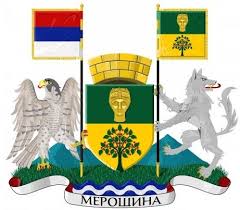 ПЛАН РАЗВОЈА ОПШТИНE МЕРОШИНА 2021 – 2028Март 2021.годинеСАДРЖАЈI. Поздравна реч председника општине ........................................................................................... II. Увод ..................................................................................................................................................... III. Методологија израде Плана развоја општине Мерошина ........................................................ IV. Циљеви одрживог развоја Уједињених нација ..........................................................................V. Профил заједнице (социо-економска анализа) .......................................................................... VI. Визија општине Мерошина до 2028.године................................................................................. VII. Стратешки приоритети .................................................................................................................. VIII. Развојни правац 1 ......................................................................................................................... IX. Развојни правац 2 ............................................................................................................................X. Развојни правац 3 .............................................................................................................................XI. Институционални оквир за спровођење Плана развоја општине Мерошина ................I. ПОЗДРАВНА РЕЧ ПРЕДСЕДНИКА ОПШТИНЕ ТРЕБА ПРИПРЕМИТИ ПОЗДРАВНУ РЕЧ ПРЕДСЕДНИКА ОПШТИНЕII. УВОД План развоја општине Мерошина 2021 – 2028. године је кључни стратешко-плански документ општине који треба да подстакне будући раст и развој целокупне локалне заједнице. План развоја обухвата друштвену и економску сферу, али и аспекте заштите и побољшања животне средине, просторног уређења, изградње и реконструкције инфраструктуре и унапређења рада јавног сектора и друштвених делатности.  План развоја је израђен као оквир за дефинисање заједничких циљева, подстицање локалних снага, али и као одговор на изазове будућег развоја општине Мерошина и свеукупног живота у њему. Као такав, План развоја је у складу са развојним плановима, програмима, стратегијама и политикама на вишим нивоима власти, али и са другим секторским стратегијама и законским оквиром на републичком нивоу.План развоја је припремљен oд стране радних тела која је именовао председник општине Мерошина уз пуно учешће јавног, приватног и невладиног сектора. Целокупан процес координације и праћења израде Плана развоја био је у надлежности Координационог тима за израду Плана развоја општине.Сврха Плана развоја је да информише целокупну јавност - јавни, приватни и невладин сектор, о будућем развојном путу општине, те као таква представља основу за израду будућих детаљних планова и програма у појединим секторима и областима.Визија развоја и будући стратешки циљеви развоја општине Мерошина дефинисани су на период од 7 година. Прихватајући чињеницу да постављање циљева подразумева не само одговор на питање „шта“, већ и „како“, те да је одговор на ово питање од кључног значаја за квалитетно спровођење Плана развоја. Координациони тим за израду Плана развоја општине и тематске и стручне радне групе су развиле детаљне стратешке циљеве и  мере / пројекте за остваривање тих циљева.Даље, прецизно припремљени и разрађени пројекти и мере нису само основа за планирање и коришћење финансијских средстава општине, него и добра основа за приступ екстерним изворима финансирања, попут републичког буџета, али и Инструмента за претприступну помоћ (IPA) програма Европске уније и других међународних или билатералних донатора.Предуслов за квалитетно и правовремено спровођење Плана развоја јесте препознавање њеног значаја од стране целе локалне заједнице (јавни, приватни и невладин сектор) и виших нивоа власти, али и успостављање Планом развоја предвиђених механизама за његово спровођење, извештавање, и свеукупну операционализацију, а што је задатак који општину Мерошина, али и свим другим актерима у локалној заједници, предстоји у наредном периоду. План развоја општине Мерошина 2021 – 2028. године израдио је Координациони тим за израду Плана развоја општине и тематске радне групе.III. МЕТОДОЛОГИЈА ИЗРАДЕ ПЛАНА РАЗВОЈА ОПШТИНЕ МЕРОШИНА 2021 – 2028 Према Закону у планском систему Републике Србије ("Сл. гласник РС", бр. 30/2018), план развоја је дугорочни документ развојног планирања који усваја скупштина јединице локалне самоуправе на период од најмање седам година. Према наведеном Закону, основни елементи плана развоја су: анализа постојећег стања, визија, приоритетни циљеви и преглед мера (програми и пројекти) којима се достижу предложени циљеви, са краћим описом. План развоја представља документ интегрисаног планирања полазећи од основне претпоставке међузависности природних, друштвених и економских система, са циљем достизања синергијских ефеката, уз задржавања основног фокуса сваког од сектора.Стратешко планирање јесте један од инструмената који стоје на располагању локалној самоуправи у вршењу њене основне улоге, а то је обезбеђивање развоја и константно унапређивање привредног и институционалног амбијента за привлачење инвестиција и јачање локалне економије, развијање партнерских односа са приватним сектором, друштвени развој, просторно-планско планирање и изградње инфраструктуре, заштита животне средине, итд.Скупштина општине Мерошина је 2011.године усвојила Стратегију одрживог развоја општине Мерошина 2011 – 2015, а након 2015. године општина Мерошина није усвајала нову Стратегију развоја.Општинско руководство и стручне службе одлучили су да приступе изради Плана развоја општине за период 2021 – 2028.године, као свеобухватног стратешког документа будућег развоја општине, који ће у себи садржати компоненту будућег просторно планског планирања и развоја инфраструктуре, привреде, друштвених делатности, локалне самоуправе и заштите животне средине и јавне управеНа основу усвојене методологије послови координације израде Плана развоја општине поверени су Координационом тиму за израду Плана развоја општине и стручним радним групама које су чинили: представници општинске управе, стручна лица општинских јавних предузећа и установа, стручна лица републичких јавних предузећа и установа, представници социјалних, образових и здравствених институција, представници цивилног сектора, представници привредника и пољопривредника и других стручњака.  Основни задатак Координационог тима и радних група био је да ураде анализу постојећих ресурса, дају препоруке за будући развој општине у оквиру свог делокруга рада, дефинишу циљеве и да  предложе мере и пројектеза унапређење развоја општине Мерошина.Иако је процес планирања и израде Плана развоја општине инициран од стране општинског руководства, његово спровођење је засновано на принципу ''одоздо на горе'' који подразумева дефинисање приоритета кроз консултативне процесе свих нивоа власти и свих сектора друштва.У складу са приоритетним областима дефинисаним пројектним задатком, формиране су 3 радне група у следећим областима: 1. Радна група за развој инфраструктуре и заштиту животне средине, 2. Радна група за унапређење јавне управе и друштвених делатности и 3. Радна група за развој привреде.У складу са пројектним задатком и на основу израђене социо-економске анализе (профил заједнице), урађена је SWOT анализа на основу које су дефинисани конкретни секторски циљеви, подциљеви, мере и пројекти.Стратешко планирање је континуирани процес утврђивања циљева локалне заједнице и начина њиховог постизања који је партиципативан и који се остварује кроз партнерство свих заинтересованих страна. На овај начин постиже се и власништво над процесом и над документом који је резултат процеса, али и консензус и подела одговорности за постављане циљеве и избор начина за њихово постизање. Тиме што јасно дефинише приоритете и правце развоја, даје се јасан оквир за будуће инфраструктурне инвестиције и стварају се претпоставке да развој буде вођен реалним потребама локалне заједнице. Партнерство и партиципација подразумевају заједнички рад на изради Плана развоја општине којим се гарантује ангажовање већих ресурса, веће знање и повећава се поверење у процес у коме добровољно учествују и сарађују сви релевантни актери чиме се обезбеђује транспарентност рада органа локалне самоуправе. Усвајање Плана развоја од стране Скупштине општине представља знак потенцијалним донаторима, постојећим привредницима и будућим инвеститорима да постоји социјални консензус око тога шта су развојни приоритети на локалном нивоу. Зашто стратешко планирање развоја?Закон о локалној самоуправи ("Сл. гласник РС", бр. 129/2007, 83/2014 - др. закон, 101/2016 - др. закон и 47/2018) прописује да „Јединице локалне самоуправе сарађују и удружују се ради остваривања заједничких циљева, планова и програма развоја... „ (Члан 13), да „Општина, преко својих органа, у складу с Уставом и законом: 1) доноси програме развоја; ... 7) доноси и реализује програме за подстицање локалног економског развоја, предузима активности за одржавање постојећих и привлачење нових инвестиција и унапређује опште услове пословања; „(Члан 20), и да „Скупштина општине, у складу са законом: 4) доноси програм развоја општине и појединих делатности;“ (Члан 32). Поред тога што је то законска обавеза, важан разлог за припрему и доношење Плана развоја општине је потреба да се у циљу унапређења локалног одрживог развоја обезбеди  синхронизована и координисана планска активност на различитим нивоима општине. На тај начин се обезбеђују услови да се приоритетни развојни пројекти потпуно припреме (израдом потребне документације, усаглашавњем планских докумената, решавањем имовинско правних односа) чиме се стичу услови да се обезбеде додатна финансијска средства за њихову реализацију. Такође, веома важна је и чињеница да је повлачење средстава из већине домаћих и међународних фондова и програма није могуће уколико не постоји усвојен документ у коме се дефинишу циљеви и приоритети локалне заједнице за које се траже средства. У том смислу, главни циљ стратешког планирања јесте доношење Плана којим се подржава визија и вредност заједнице. Такође, циљ је остварити чврсто партнерство на локалном нивоу кроз заједничко дефинисање, процену и активирање развојних шанси и циљева путем заједничких акција и пројеката. Како бављење развојем захтева знање и компетенције, циљ овог процеса јесте да јача капацитете локалних људских ресурса кроз сталне едукације и обуке. Оптимална расподела буџетских средстава треба да буде заснована на приоритетима развоја општине, те стога циљ стратешког планирања јесте да иницира и да уведе праксу вишегодишњег планирања локалног буџета, у циљу правовременог издвајања буџетских средстава за реализацију општинаских приоритета. Законом о буџетском систему ("Сл. гласник РС", бр. 54/2009, 73/2010, 101/2010, 101/2011, 93/2012, 62/2013, 63/2013 - испр., 108/2013, 142/2014, 68/2015 - др. закон, 103/2015, 99/2016, 113/2017, 95/2018, 31/2019 и 72/2019) предвиђа се да се у процесу израде буџета врши вишегодишња расподела ресурса, како би се обезбедило оптимално функционисање локалне самоуправе. Оваквим планирањем, које повезује планске циљеве и активности са средствима потребним за њихову реализацију, утврђују се основни развојни правци општине и помаже у оптималној алокацији ограничених средстава. Стратешки, законски и институционални оквир за планирање локалног одрживог развојаОд 2005. године до данас Влада Републике Србије донела је више стратешких докумената у којима су наведени национални циљеви, приоритети и мере и који представљају оквир за разматрање и планирање локалног развоја. План развоја општине Мерошина 2021 - 2028 је усаглашен са следећим националним стратешким документима: Стратегија за подршку развоја малих и средњих предузећа, предузетништва и конкурентности за период 2015 - 2021Стратегија пољопривреде и руралног развоја Републике Србије за период 2014-2024. Стратегија и политика развоја индустрије Републике Србије за период 2011 - 2021Стратегија развоја туризма Републике Србије за период 2016 - 2025Стратегија развоја водног саобраћаја Републике Србије  2015 - 2025Стратегија реформе државне управе у Републици СрбијиСтратегија развоја малих и средњих предузећа СрбијеСтратегија подстицања и развоја страних улагањаНационални програм заштите животне срединеСтратегија за смањење сиромаштва у СрбијиСтратегија јавног здравља Републике СрбијеНационална стратегија управљања отпадомНационална стратегија одрживог развојаНационална стратегија запошљавањаСтратегија развоја социјалне заштитеСтратегија реформе државне управеСтратегија придруживања Србије ЕУНационална стратегија за младеСтратегија развоја привредеОсновни закон којим се одређује оквир локалне самоуправе у Републици Србији је Закон о локалној самоуправи. Поред овог закона, закони од значаја за рад локалне самоуправе су и Закон о планском систему, Закон о финансирању локалне самоуправе, Закон о буџетском систему, Закон о планирању и изградњи,  Закон о територијалној организацији Републике Србије, Закон о локалним изборима, Закон о јавној својини и сл. Ови закони су највећим делом у складу са европским законодавством, и њима су проширене ингеренције градовима и општинама чиме је знатно појачана финансијска база, неопходна за подстицање локалног одрживог развоја и привлачење капитала, инвестиција и нових пројеката.Надлежности градова и општинаПриликом планирања локалног одрживог развоја, морају се узети у обзир надлежности које су додељене локалној самоуправи. Оне немају могућности да утичу на макроекономско окружење, али имају инструменте да делују у следећим областима: Креирање локалног развоја и унапређење оквира за привређивање,Политика јавних финансија,Просторно и урбанистичко планирање и земљишна политика,Инфраструктурно опремање локација за инвестирање,Комунална политика, комуналне делатности и заштита природних ресурсаОснивање установа и организација,Културна, социјална и образовна политика,Људски ресурси у јавној управи. Дакле, најважније надлежности локалне самоуправе обухватују планирање развоја, урбанистичко планирање, комуналне делатности (водоснабдевање, даљински системи за грејање, општинаски и приопштинаски превоз путника, одржавање чистоће и депонија, уређивање и одржавање јавних простора и др.), уређивање и коришћење грађевинског и пољопривредног земљишта, располагање пословним простором, развој и унапређење туризма, занатства, угоститељства и трговине, изопштинања и одржавање локалних путева, заштита животне средине, просвета, култура, здравствена и социјална заштита, дечија заштита, спорт и физичка култура, заштита права националних мањина и заштита од елементарних непогода.За планирање локалног одрживог развоја најзначајније су надлежности које градови и општине имају у погледу просторног и урбанистичког планирања, уређивања грађевинског и пољопривредног земљишта, уређивања обављања комуналних делатности, управљања пословним простором, доношење програма и акционих планова унапређења стања животне средине, као и надлежности у вези са локалном инфраструктуром и друштвеним делатностима.   Јавне финансије су моћан, али сложен инструмент политике развоја. Оно што је најтипичније за ову политику јесте чињеница да ако хоћемо да повећамо приходе, морамо више средстава да узмемо од грађана и привреде. Доношење одлуке о томе колико и од кога узети и на шта потрошити, а да то има оптималан ефекат по друштво, је највећи изазов у сфери јавних финансија. Управљање финансијама треба да подразумева консултације са онима на које ова политика има најдиректнији утицај (привреда и буџетски корисници). Што се тиче просторног планирања, грађевинског земљишта и комуналне политике, постоје ту велика оптерећења и ограничења, која треба имати у виду приликом планирања. Главно ограничење је то што општинаови и општине до пре 10 година нису били власници имовине коју користе што је представљало велико ограничење за добро управљање имовином. Вредност грађевинског земљишта поред површине и локације и степена опремљености одређује и постојање просторних и урбанистичких планова, садржина планских аката, локални прописи у вези са грађевинским земљиштем, итд.План развоја општине Мерошина 2021 - 2028Рад на изради Плана развоја општине Мерошина 2021 – 2028. отпочео је септембра 2020.године и планирано је да се целокупан стратешки документ припреми и усвоји од стране Скупштине општине до марта 2021.године. На самом почетку израде Плана развоја усвојен је пројектни задатак, дефинисане су приоритетне области, формиран је Кординациони тим и стручне радне групе, након чега је одржана серија састанака Координационог тима за израду Плана развоја и радних група.СТРУКТУРА ПЛАНА РАЗВОЈА ОПШТИНЕ МЕРОШИНАШЕМА ПРОЦЕСА ИЗРАДЕ ПЛАНА РАЗВОЈА ОПШТИНЕ МЕРОШИНАIV. ЦИЉЕВИ ОДРЖИВОГ РАЗВОЈА УЈЕДИЊЕНИХ НАЦИЈА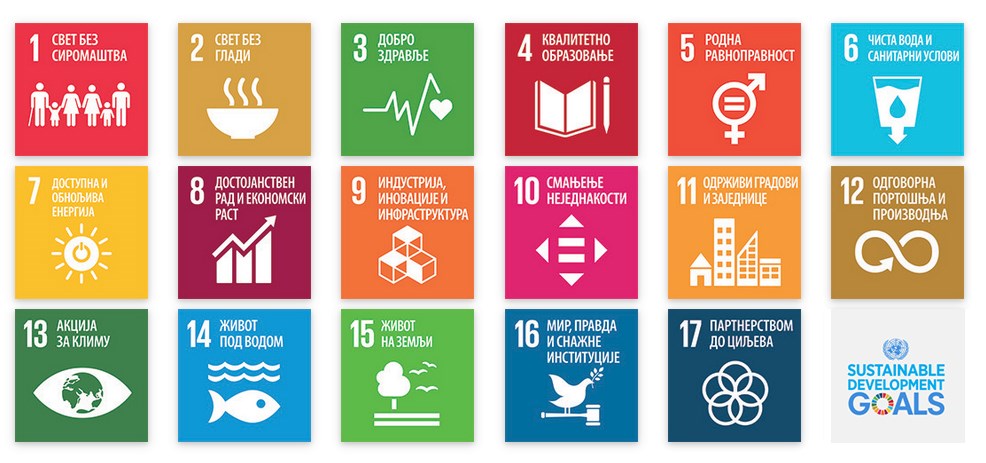 На самиту одржаном 2015. године, Уједињене нације (УН) су усвојиле Агенду 2030. Ова Агенда заменила је Миленијумске циљеве УН који су престали да важе крајем 2015. године. Агенда 2030 представља јединствену стратегију која подразумева мобилизацију ресурса свих држава како би били остварени циљеви до 2030. Агенду чини 17 циљева, и у оквиру њих 169 подциљева мерених уз помоћ 231 показатеља. Агенда даје смернице свим државама које треба да исте усвоје и прилагоде сосптвеним приоритетима.Допринос остваривању циљева одрживог развоја је процес који је у потпуности компатибилан са процесом приступања Републике Србије Европској унији (ЕУ). Постизањем циљева одрживог развоја, земље кандидати за чланство у ЕУ истовремено испуњавају своју обавезу ка приступању ЕУ, тј. спровођење циљева одрживог развоја подржава процес интеграције у ЕУ, јер су циљеви одрживог развоја компатибилни са ЕУ преговарачким поглављима.Циљеви одрживог развоја УН се спроводе на националном, регионалном и локалном ниву, а прилагођавање глобалних циљева нижим нивоима планирања посматра се као ”локализација циљева одрживог развоја”. Локализација се односи на то како локалне власти у процесу планирања подржавају циљеве одрживог развоја акцијама одоздо према горе. Јединице локалне самоуправе су директно одговорне за спровођење великог броја циљева одрживог развоја, у складу са обавезама националних влада. Око 65% циљева из Агенде 2030 не може се реализовати без доприноса регионалних и локалних власти, као што се и око 70% EU Аcquis Communautaire (ЕУ Законодавство) реализује на локалном нивоу.Локалне власти заједно са представницима цивилног и приватног сектора локализују глобалне циљеве и стављају их у локални контекст, односно интегришу их у планове развоја своје локалне заједнице.Из свега наведеног произилази да локалне самоуправе у процесу дефинисања приоритетних циљева и мера у оквиру Плана развоја, имају обавезу да исте представе и у контексту доприноса циљевима одрживог развоја.Општина Мерошина је приликом дефинисања приоритетних програма и пројеката, као и показатеља исхода, водила рачуна о локализацији циљева одрживог развоја, јасно наглашавајући везу. Приликом одабира програма и пројеката општина Мерошина се примарно водио питањем које су то мере које су значајне у локалном контексту, а чија имплементација доприноси постизању једног или више циљева одрживог развоја.V. Профил заједнице (социо-економска анализа) Профил заједнице је документ који садржи мерљиве, јасне и објективно идентификоване податке и чињенице о општини Мерошина. Он пружа могућност за сагледавање јасне слике општине у погледу потенцијала и могућности развоја. Подаци коришћени у Профилу заједнице преузети су из различитих извора: Републичког завода за статистику ( http://www.stat.gov.rs/ ), Националне службе за запошљавање (http://www.nsz.gov.rs), Републичког хидрометеоролошког завода Србије (http://www.hidmet.gov.rs/), Народне банке Србије (https://www.nbs.rs/), Агенције за привредне регистре (https://www.apr.gov.rs), званичне презентације општине Мерошина (http://www.merosina.org.rs/), локалних ЈП, ЈКП и установа, као и из постојећих база података различитих локалних и регионалних институција као и сличних истраживања рађених у друге сврхе.Сви подаци и информације у Профилу заједнице приказани су кроз табеле, графиконе и одговарајуће текстове и потребно их је редовно, на годишњем нивоу, дограђивати и прилагођавати доступним изворним подацима.САДРЖАЈ П Р О Ф И Л А  З А Ј Е Д Н И Ц ЕПредговорУвод Основне карактеристикеПриродни ресурсиЉудски ресурси	Стамбени ресурсиПривредаРадна снагаЈавни ресурсиРесурси животне срединеТуристички ресурсиКвалитет животаVI. Визија општине Мерошина до 2028.године  Визија представља полазну тачку у дефинисању позитивне промене која се жели постићи у периоду спровођења Плана равоја општине Мерошина за период 2021 – 2028.година2028.године Мерошина је локална самоуправа у којој постоји партнерство јавног, приватног и цивилног сектора, са развијеном пољопривредом и прерађивачком индустријом,  развијеном инфраструктуром, очуваном животном средином и ефикасном локалном  администрацијом. Такође, до 2028.године општина Мерошина ће промовисати своје културно историјско – наслеђе, унапредиће социјалне и здравствене услуге, образовање и културне садржаје.VII. СТРАТЕШКИ ПРИОРИТЕТИVIII. РАЗВОЈНИ ПРАВАЦ 1. УНАПРЕЂЕЊЕ ЈАВНЕ УПРАВЕ И ДРУШТВЕНИХ ДЕЛАТНОСТИСТРАТЕШКИ ЦИЉ: До краја 2028.године унапредити квалитет услуга општинске управе према грађанима и привреди, повећати капиталне инвестиције, унапредити управљање људским ресурсима и унапредити социјалне услуге и здравствену заштиту, побољшати културну понуду општине и квалитет образовања, али и побољшати услове за бављење спортом и безбедност у саобраћајуДопринос Циљевима одрживог развоја УН – Агенда 2030Циљ 1. Свет без сиромаштваПодциљ 1.3. Применити одговарајуће националне системе социјалне заштите и мере за све, укључујући и најугроженије и до краја 2030. године обухватити значајан број сиромашних и рањивихЦиљ 3. Добро здрављеПодциљ 3.4. До 2030. године смањити за трећину преурањене смртности од незаразних болести превенцијом и лечењем и промовисањем менталног здравља и благостања.Подциљ 3.5. Јачање превенције и лечења злоупотребе опојних супстанци, укључујући злоупотребу опојних дрога и штетну употребу алкохола.Циљ 4. Квалитетно образовањеПодциљ 4.2. До 2030. обезбедити да све девојчице и дечаци имају приступ квалитетном развоју у раном детињству, бризи и предшколском образовању како би били спремни за основно образовање Подциљ 4.4. До 2030. године значајно повећати број младих и одраслих који имају одговарајуће вештине, укључујући техничке и стручне вештине, за запошљавање, пристојне послове и предузетништвоЦиљ 16: Мир, правда и снажне институцијеПодциљ: 16.5 Знатно умањити корупцију и примање мита у свим њиховим облицимаПодциљ: 16.6 Развити ефикасне, одговорне и транспарентне институције на свим нивоимаПодциљ: 16.7 Осигурати одговорно, инклузивно, партиципативно и репрезентативно одлучивање на свим нивоимаSWOT АНАЛИЗАSWOT (Strenths, Weaknesses, Opportunities, Threats) анализа представља анализу екстерних (снаге и слабости) и интерних фактора (шансе и претње). Ова анализа представља основу за стратешко планирање, односно дефинисање будућих циљева, пројеката и мера.ПРИОРИТЕТНИ ЦИЉ 1.1. ЕФИКАСНА ЛОКАЛНА АДМИНИСТРАЦИЈАПРОЈЕКТИ / МЕРЕ:ПРИОРИТЕТНИ ЦИЉ 1.2. СТАБИЛНОСТ ЈАВНИХ ФИНАНСИЈА ПРОЈЕКТИ / МЕРЕ:ПРИОРИТЕТНИ ЦИЉ 1.3. РАЗВОЈ ЉУДСКИХ РЕСУРСАПРОЈЕКТИ / МЕРЕ:ПРИОРИТЕТНИ ЦИЉ 1.4. УНАПРЕЂЕЊЕ И МОДЕРНИЗАЦИЈА ЗДРАВСТВЕНE И СОЦИЈАЛНЕ ЗАШТИТЕПРОЈЕКТИ / МЕРЕ:ПРИОРИТЕТНИ ЦИЉ 1.5. ПОДРШКА РАЗВОЈУ КУЛТУРЕПРОЈЕКТИ / МЕРЕ:ПРИОРИТЕТНИ ЦИЉ 1.6. УНПРЕЂЕЊЕ И МОДЕРНИЗАЦИЈА СИСТЕМА ОБРАЗОВАЊАПРОЈЕКТИ / МЕРЕ:ПРИОРИТЕТНИ ЦИЉ 1.7. РАЗВОЈ СПОРТА И РЕКРЕАЦИЈЕПРОЈЕКТИ / МЕРЕ:ПРИОРИТЕТНИ ЦИЉ 1.8. УНАПРЕЂЕЊЕ СИСТЕМА БЕЗБЕДНОСТИПРОЈЕКТИ / МЕРЕ:IX. РАЗВОЈНИ ПРАВАЦ 2 – РАЗВОЈ ИНФРАСТРУКТУРЕ И ЗАШТИТА ЖИВОТНЕ СРЕДИНЕСТРАТЕШКИ ЦИЉ:До краја 2028.године припремити сву неопходну просторно - планску и пројектно - техничку документациу у циљу реконструкције постојеће и изградње нове инфраструктуре из области управљања отпадом, енергетске ефикасности, саобраћајне, водоводне, канализационе, електро-енергетске, каналске и телекомуникационе инфраструктуре и спровести обуке о заштити животне срединеДопринос Циљевима одрживог развоја УН – Агенда 2030Циљ 6. Чиста вода и санитарни услови  Подциљ 6.1. До 2030. године постићи универзални и једнак приступ безбедној и приступачној пијаћој води за свеПодциљ 6.2. До 2030. године постићи приступ одговарајућим и правичним санитарним и хигијенским условима за све, окончати отворену дефекацију, а посебно пажњу обратити на потребе жена и девојака и осталих угрожених особа Подциљ 6.3. До 2030. године побољшати квалитет воде смањењем загађења, елиминишући одлагање и минимизирање испуштања опасних хемикалија и материјала, преполовити удио необрађених отпадних вода и значајно повећати рециклирање и безбедну поновну употребу водеПодциљ 6.5. До 2030. године применити интегрисано управљање водним ресурсима на свим нивоима, укључујући прекограничну сарадњуЦиљ 7. Доступна обновљива енергијаПодциљ: 7.3. До 2030. удвостручите глобалну стопу побољшања енергетске ефикасностиЦиљ 11. Одрживи градови и заједницеПодциљ 11.3 До 2030. године побољшати инклузивну и одрживу урбанизацију и способност за партиципативно, интегрисано и одрживо планирање и управљање људским насељима у свим земљамаЦиљ 12. Одговорна потрошња и производњаПодциљ 12.2. До 2030. године постићи одрживо управљање и ефикасно коришћење природних ресурсаПодциљ 12.5. До 2030. године знатно смањити стварање отпада превенцијом, смањењем, рециклирањем и поновном употребомЦиљ 13. Акција за климуПодциљ:13.2. Интегрисати мере климатских промена у националне политике, стратегије и планирањеПодциљ:13.3. Побољшање образовања, подизања свести и људских и институционалних капацитета за ублажавање климатских промена, прилагођавање, смањење утицаја и рано упозоравањеSWOT АНАЛИЗАSWOT (Strenths, Weaknesses, Opportunities, Threats) анализа представља анализу екстерних (снаге и слабости) и интерних фактора (шансе и претње). Ова анализа представља основу за стратешко планирање, односно дефинисање будућих циљева, пројеката и мера.ПРИОРИТЕТНИ ЦИЉ 2.1. ПЛАНИРАЊЕ И ПРОЈЕКТОВАЊЕ ИНФРАСТРУКТУРНИХ МРЕЖА И ОБЈЕКАТАПРОЈЕКТИ / МЕРЕ:ПРИОРИТЕТНИ ЦИЉ  2.2.  РАЗВОЈ И УНАПРЕЂЕЊЕ САОБРАЋАЈНЕ ИНФРАСТРУКТУРЕПРОЈЕКТИ / МЕРЕ:ПРИОРИТЕТНИ ЦИЉ 2.3. УНАПРЕЂЕЊЕ ВОДОПРИВРЕДЕ И ВОДОПРИВРЕДНИХ ОБЈЕКАТАПРОЈЕКТИ / МЕРЕ:ПРИОРИТЕТНИ ЦИЉ 2.4. КВАЛИТЕТНО И ПОУЗДАНО ВОДОСНАБДЕВАЊЕ И ОДВОЂЕЊЕ ОТПАДНИХ ВОДАПРОЈЕКТИ / МЕРЕ:ПРИОРИТЕТНИ ЦИЉ 2.5. УПРАВЉАЊЕ КОМУНАЛНИМ И ОСТАЛИМ ОТПАДОМПРОЈЕКТИ / МЕРЕ:ПРИОРИТЕТНИ ЦИЉ 2.6. ЕДУКАЦИЈА ГРАЂАНА О УНАПРЕЂЕЊУ И ОЧУВАЊУ ЖИВОТНЕ СРЕДИНЕПРОЈЕКТИ / МЕРЕ:ПРИОРИТЕТНИ ЦИЉ 2.7. УНАПРЕЂЕЊЕ ЕНЕРГЕТСКЕ ЕФИКАСНОСТИ И УПОТРЕБА ОБНОВЉИВИХ ИЗВОРА ЕНЕРГИЈЕПРОЈЕКТИ / МЕРЕ:ПРИОРИТЕТНИ ЦИЉ 2.8. ИЗГРАДЊА ОСТАЛЕ КОМУНАЛНЕ ИНФРАСТРУКТУРЕПРОЈЕКТИ / МЕРЕ:X. РАЗВОЈНИ ПРАВАЦ 3 – РАЗВОЈ ПРИВРЕДЕСТРАТЕШКИ ЦИЉ:До краја 2028.године припремити сву неопходну просторно – планску и пројектно – техничку документацију за развој и опремање радних зона, унапредити сарадњу са локалном пословном заједницом, поспешити постојећу пољопривредну производњу и обогатити и развити локалну туристичку понудуДопринос Циљевима одржвог развоја УН – Агенда 2030Циљ 2. Свет без гладиПодциљ: 2.3 До 2030. године удвостручите пољопривредну продуктивност и приходе малих произвођача хране, посебно жена, староседилачких народа, породичних пољопривредника, сточара и рибара, укључујући сигуран и једнак приступ земљи, другим производним ресурсима и улагањима, знањем, финансијским услугама, тржишта и могућности додавања вредности и запошљавања.Подциљ: 2.4 До 2030. године обезбедити одрживе системе производње хране и применити еластичне пољопривредне праксе које повећавају продуктивност и производњу, које помажу у одржавању екосистема, које јачају капацитет за прилагођавање климатским променама, екстремним временским условима, сушама, поплавама и другим катастрофама и прогресивно побољшавају земљу и квалитет земљишта.Циљ 8. Достојанствени рад и економски растПодциљ: 8.2 Постићи веће нивое економске продуктивности кроз диверзификацију, технолошку надоопштинању и иновације, укључујући фокусирање на секторе високе додане вредности и радно интензивне сектореПодциљ: 8.3 Промовисати развојно оријентисану политику која подржава продуктивне активности, достојно отварање нових радних места, предузетништво, креативност и иновације и подстиче формализацију и раст микро, малих и средњих предузећа, укључујући приступ финансијским услугамаПодциљ: 8.5 До 2030. године постићи потпуно и продуктивно запослење и пристојан рад за све жене и мушкарце, укључујући младе и особе са инвалидитетом, и једнаку плату за рад једнаке вредностиПодциљ: 8.9 До 2030. године осмислити и спровести политике за промоцију одрживог туризма који ствара радна места и промовише локалну културу и производеЦиљ 9. Индустрија, иновације и инфраструктураПодциљ: 9.1 Развити квалитетну, поуздану, одрживу и отпорну инфраструктуру, укључујући регионалну и прекограничну инфраструктуру, за подршку економском развоју и људском благостању, са фокусом на приступачан и једнак приступ за све.SWOT АНАЛИЗАSWOT (Strenths, Weaknesses, Opportunities, Threats) анализа представља анализу екстерних (снаге и слабости) и интерних фактора (шансе и претње). Ова анализа представља основу за стратешко планирање, односно дефинисање будућих циљева, пројеката и мера.ПРИОРИТЕТНИ ЦИЉ 3.1. ПРИВЛАЧЕЊЕ И ПОДСТИЦАЈ РАЗВОЈА ИНВЕСТИЦИЈАПРОЈЕКТИ / МЕРЕ:ПРИОРИТЕТНИ ЦИЉ 3.2. ПОДРШКА РАЗВОЈУ ЛОКАЛНЕ ПОСЛОВНЕ ЗАЈЕДНИЦЕПРОЈЕКТИ / МЕРЕ:ПРИОРИТЕТНИ ЦИЉ 3.3. РАЗВОЈ ПОЉОПРИВРЕДЕ И РУРАЛНИ РАЗВОЈПРОЈЕКТИ / МЕРЕ:ПРИОРИТЕТНИ ЦИЉ 3.4. РАЗВОЈ ТУРИЗМАПРОЈЕКТИ / МЕРЕ:XI. ИНСТИТУЦИОНАЛНИ ОКВИР ЗА СПРОВОЂЕЊЕ ПЛАНА РАЗВОЈА ОПШТИНЕ МЕРОШИНА Општина Мерошина ће кроз дефинисан механизам улога и одговорности, вршити праћење спровођења и реализације усвојеног Плана развоја општине, а о резултатима овог процеса биће припремани посебни извештаји. Одговорност за реализацију и спровођење програма и пројеката и достизање постављених индикатора имају општинаска управа, тј. надлежна одељења и службе. Општина ће у сам процес спровођења и реализације усвојеног Плана развоја, укључити и друге актере.Наведени процес састоји се од три следљиве активности, а то су: праћењевредновање иизвештавањеОдговорна тела за спровођење горе наведених активности су:Општинаско веће Општинска управаКомисија за праћење спровођења Плана развоја општине Мерошина 2021 – 2028Комисију за праћење спровођења Плана развоја општине решењем ће именовати предсдник општине Мерошина, а чиниће је представници општинске управе, ЈП и ЈКП, представници привреде и НВО. Комисија за спровођење Плана развоја општине састајаће се на сваких шест (6) месеци, уз обавезу и чешћег састајања, према одлуци председника општине.Праћење (мониторинг) реализације програма и пројеката дефинисаних Планом развоја општине је систем прикупљање и обраде података у вези са реализацијом појединих активности у оквиру сваког програма. Сврха прикупљања и обраде података је упоређивање постигнутих резултата у оквиру сваког од програма и пројеката, у односу на планиране резултате.Праћење се врши континуирано, а за то се користити дефинисани обрасци и базе података које је потребно ажурирати у складу са доступним подацима званичне статистике (секундарни подаци). Поред секундарних података из званичне статистике, прикупљаће се и примарни подаци, а одговорност за наведену активност имају руководиоци одељења општинске управе, у складу са надлежностима за конкретне податке. Прикупљени подаци се уносе у претходно припремљене обрасце (базе), а одељења самостално могу одлучити о начину прикупљања података (интервју, упитник, анкета и сл.)Посебно је значајно водити рачуна о јасном дефинисању улога и одговорности у делу прикупљања података, где ће овај посао бити дефинисан као системска активност, а не као једнократни задатак. Извештавање је активност која се спроводи након завршетка активности прикупљања података, а подразумева припрему шестомесечног и годишњег извештаја о спровођењу Плана развоја општине, у оквиру поступка прописаном за израду извештаја о спровођењу средњорочног плана.Како је обвезник средњорочног планирања у обавези да прати и анализира напредак у остварењу циљева из средњорочног плана и резултате спроводених мера и активности (на основу остварених вредности показатеља учинка и утрошених средстава). На основу ове анализе обвезници средњорочног планирања до 15. марта текуће године израђују годишњи извештај о спровођењу средњорочног плана и годишњи извештај о учинку програмског буџета за претходну фискалну годину.Поред годишњег извештаја, општинско веће, истеком сваке треће календарске године од доношења Плана развоја, утврђује предлог извештаја о учинцима спровођења плана развоја, који подноси на усвајање скупштини општине, најкасније у року од шест месеци од истека тог рока. Годишњи извештај о спровођењу Плана развоја општине и Извештај о учинцима спровођења, се објављује на интернет страници општине, најкасније 15 дана од дана усвајања. Након усвајања извештаја о учинцима, Општинско веће и Скупштина општине могу утврдити потребу спровођења ревизије Плана развоја, на основу чега се приступа изради предлога измена и допуна плана развоја. План развоја општине мења се и допуњује у процедури прописаној за његово увајање.     Аналитички део                                                   I део     Аналитички део                                                   I деоII Стратешки деоIII Оперативни деоПрофил заједнице општине Мерошина - социо економска анализаSWOT анализаКључна питањаОпшти и посебни циљевиПрограми / Мере Акциони план који ће се израђивати за сваку годину посебно, почев од 2021.годинеСНАГЕСЛАБОСТИОпштинска управа користи софтвер М.Пупин за ЛПА и остале софтвере које су донирала надлежна миистарстваОпштина Мерошина има активних 29 месних заједница и 5 Месних канцеларијаОпштина Мерошина је оснивач ЈКП Мерошина, Центра за социјални рад, Библиотеке, ПУ Полетарац и Установе за спорт и туризам Облачинско језеро Општинска управа је опремљена рачунарском и осталом ИТ опремом (штампачи, скенери)ИТ мрежа постоји у целој згради општинске управеУ општини Мерошина ради једна основна школа – Јастребачки партизани која има 17 истурених одељења у селима, од којих у 5 села функционише осмо-разредна наставаЗграде основних школа у Азбресници, Балајнцу, Југбогдановцу  и Облачини су реконструисане Задовољавајући квалитет наставе у основној школи – 782 ђака на целој територији општинеСале за физичко васпитање постоје у основним школама у Мерошини, Југбогдановцу и БалајнцуОпштина је успоставила ГИС који функционише и користи се од стране запослених у општинској управиПокривеност читаве територије општине здравственом заштитом (Дом здравља и амбуланте)Постојање библиотеке у Мерошини и у још 3 истурена одељења у школама на селуПостоји пројектно-техничка документација за реконструкцију зграде библиотеке у Мерошини УГ ,,Нивеус Тим,, пружа социјалне услуге – помоћ у кући за стара лица (70 старачких домаћинстава и 10 геронто домаћица) и лични пратилац детета (2 детета)Црвени крст има народну кухињу са 320 корисника дневно са евиденције Центра за социјални радЦрвени крст дистибуира породичне пакете хранитељским породицамаЦрвени крст сарађује са Центром за социјални рад, УНХЦР, СДЦ, итд.Црвени крст има развијене програме и пројекте за социјално угрожене категорије становништваПостоји пројектно-техничка документација  за реконструкцију објекта Центра за социјални радПУ Полетарац има 160 деце која су смештена у Мерошини и у још 10 истурених одељења у селима Постоји локација у власништву општине за изградњу новог објекта за вртић, које ће финансирати надлежно министарствоВелико искуство и стручност  запослених у области здравствене и социјалне заштите Добра опремљеност Дома здравља у Мероошини потребном медицинском опремомАжурирана база корисника права и услуга социјалне заштитеЗначајно културно-историјско наслеђе и традицијаПостојање полицијске станице у МерошиниДобра сарадња полиције са општинском управом и образовним институцијама Поштовање радног времена рада угоститељских објеката у сарадњи са комуналном инспекцијомИнсталиране безбедосне камере у школама у Југ Богдановцу и БалајнцуОпштинска управа нема електронску писарницуУ општини Мерошина нема средње школеЗграда библиотеке  је у лошем стањуБиоскопска сала која се налази у згради библиотеке је у лошем стањуЗграда основне школе у Мерошини је у лошем стању и потребна је реконструкција истеНе постоји пројектно-техничка документација за реконструкцију зграде основне школе у МерошиниУ Мерошини нема геронтолошког центраЦрвени крст је смештен у монтажном објекту који је у лошем стањуЦентар за социјални рад је смештен у објекту који је у лошем стањуЦентар за социјални рад нема дневни боравак за децу, дневни боравак за старе, итд.Постоји листа чекања за ПУ ПолетарацУ ПУ Полетарац нема јаслене групеВелика миграција становништва, одлазак младих образованих кадроваНедовољна здравствена просвећеност становништваНедовољан број возила за санитетски транспорт Растући број старог становништва којима је потребно пружити  услугу помоћ у кући, пре свега у сеоском подручју Потребна је адаптација једног броја сеоских домова културе, као и рад на већој заинтересованости руралног становништва за програме културе Недовољна опремљеност школа научно-наставним средствима и спортском опремом (рачунари, паметне табле, кабинети за поједине предмете, спортске сале и терени, спортска опрема, итд.)Недовољна укљученост приватног сектора у финансирање рада спортских организацијаНепостојање удружења младих на локалном нивоуНедовољна опремљеност школа и полицијске станице едукативним средствима за предавања о безбеднсти саобраћајаСаобраћајна полиција нема довољно патролних возилаНепостојање добровољног ватрогасног друштва у МерошиниНепостојање камера на одређеним јавним објектима, улицамаи раскрсницама и просторима предвиђеним за играње децеНедовољно запослених  стручних лица у општинској управи – службеник за ИТ, инспектори, службеник за УЉР, инжењери, правници, итд.Локалнo ЈКП Mерошина нема ажурну базу корисника Општинска управа и ЈКП нису умрежени (оптика)Мали број пројеката и иницијатива за јавно приватна партнерстваЗапослени у општинској управи, ЈКП и установама не поседују довољно капацитета за припрему и спровођење пројеката из ЕУ ИПА фондоваМатеријал за седнице скупштине општине се припрема у штампаном облику, није извршена дигитализација рада Скупштине општине Не постојање програма развоја културе, образовања, спорта, итд.Застарела и недовољно изграђена спортска инфраструктураНедовољна промоција и популаризација спорта, а посебно рекреативног спортаНедовољно учешће грађана и привредника у процесу доношења општинских одлукаГрађани нису довољно информисани о превентивно – здравственим прегледимаНедостатак средстава за редовне едукације и семинаре којима се повећавају компетенције запослених у здравствуНедовољно превентивних прегледа за рано откривање малигних болести, хронична обољења, итд.Постојање архитектонских баријера које онемогућавају приступа особама са инвалидитетом установама и институцијама на територији општинеНепостојање пројектно-техничке документације за реконструкцију и доградњу школа и предшколске установе и уређење школских двориштаНепостојање пројектно-техничке документације за реконструкцију и изградњу спортских објеката и терена и дечијих игралиштаНедовољно изграђена хоринзонтална и вертикална саобраћајна сигнализација на локалним путевима  Не постоји заштитна ограда дуж локалних и државних путева у зонама основних школаВисок ризик штета од пожара - старе куће и инсталације, паљење њива, стрњишта, итд. Не постојји видео надзор у Александрову - искључење за Мраморски поток и Градиште као и видео надзор Југбогдановац на деоници државног пута који би требало да покрије искључења за Девчу и БучићНе спроводи се едукација ученика из области безбедности и безбедности саобраћајаДом здравља нема довољно лекара – логопед, ...У општини Мерошина нема музичке школеШкола у Облачини нема фискултурну салуОсновна школа нема аутобус за превоз ученика Не постојање секција (драмска, рецитаторска, ликовна, музичка...), а ни додатне наставе за надарене ученикеНедовољна заинтересованост наставног кадра за ваншколске активностиУ општини Мерошина не постоји огранизовано бављење спортом за децуНедовољан број стручних радника  у Центру за социјални рад због разуђености терена (сагласност за 4 а било би потребно 6)Не постоји стална услуга помоћ у кући намењена старијим и непокретним особама,  лични пратилац детета, асистенција за одрасла лица са инвалидитетомНе постоји Програм унапређења социјалне заштите на територији општине МерошинаНе постојање прихватилишта за одрасла лица на територији Нишавског округа због чега се плаћа приватан смештај за лица у потребиНе постојање дневног боравка , нити прихватилишта за децу на територији општине Мерошина Не постојање удружења на територији општине Мерошина са лиценцираним особама за пружање услуга у социјалној заштити (геронто домаћице, неговатељице...)Не постоји спољна монтажна бина која би се користила за манифестације на отвореномНема опреме за фолклорну секцију Креативна радионица нема столова и столицеНепостојање / застарела опрема за културне манифестације - озвучење, сценско осветљење, пројекториНема довољно средстава за законску обавезу обнављања књижног фонда (5% - 2.000 књига)Истурена одељења библиотеке у Азбресници, Балајинцу и Југбогдановцу раде само једанпут недељно нема довољно радника (2)Непостојање грејања у сали библиотекеБиблиотечка грађа није дигитализованаБиблиотека нема сајтНема музичке секцијеНе постоји подршка за локалне песнике и писце, недовољно подржана издавачка делатност библиотекеНедовољан број манифестација и уметничких колонијаНедовољна опремљеност амбуланти на терену потребном медицинском опремомНепостоје безбедосне камере школама у Мерошини, Облачини и Азбресници ШАНСЕПРЕТЊЕБлизина Ниша као клиничког и образовног центраДоступни републички фондови - Канцеларија за јавна улагањаДоступни ЕУ фондови и програми Развој регионалне и међународне сарадњеНаставак развоја Е управеВећа партиципација грађана и привреде у процес доношења општинских одлукаЈавно приватна партнерстваОријентисаност државе ка реформама и децентрализацији локалне самоуправе Измена постојеће законске регулативе у вези са расподелом прихода између републике и ЈЛСМогућност регионалне сарадње и повезивање са другим локалним самоуправамаСарадња са цивилним сектором у припреми и реализацији предлога пројекатаКоришћење доступних фондова за реформу администрације и унапређење информационе опреме као и едукацију кадроваНаставак процеса придруживања ЕУ и преговора са ЕУ о испуњењу поглављаЛош економски положај просветних, социјалних, културних, здравствених радника и радника у ОУ и ЈКП (утиче на рад и мотивисаност за рад)Велики број једночланих / двочланих старачких домаћинстава на селуЕкономска криза – рестриктиван буџет здравства и буџет за социјалну заштитуНедовољан број запослених у здравству и социјалној заштити због ограничења и забране запошљавањаВелики број пензионера са најнижим примањима, који су на ивици сиромаштва Системска и законска решења у просвети, здравству и социјалној заштити, на која општина не може да утичеМали финансијски, кадровски и материјални капацитети ОЦД-аОдлив образовног кадра у веће средине (Београд, Ниш) и у иностранствоДаља централизација и јачање положаја Републике у односу на ЈЛСЛоша социо-економска ситуација у Републици СрбијиНедовољна трансферна средства за пренете надлежности – здравство, образовање, социјална заштита, култура, итд.Приоритетни циљ 1.1. Ефикасна локална администрацијаДо краја 2028.године унапредити квалитет услуга општинске управе према грађанима и привреди кроз модернизацију услуга и увођење електронске управеИндикаториПочетна вредностЦиљана вредностПриоритетни циљ 1.1. Ефикасна локална администрацијаДо краја 2028.године унапредити квалитет услуга општинске управе према грађанима и привреди кроз модернизацију услуга и увођење електронске управе1.1.1 Електронске услуге које се пружају грађанима315Приоритетни циљ 1.1. Ефикасна локална администрацијаДо краја 2028.године унапредити квалитет услуга општинске управе према грађанима и привреди кроз модернизацију услуга и увођење електронске управе1.1.2 Електронске услуге које се пружају привреди27Пројекат 1.1.1.Модернизација рада oпштинске управе кроз набавку нових и унапређење постојећих  софтверских решењаПројекат 1.1.2.Набавка  потребне ИТ опреме (хардвер) за потребе рада општинске управеПројекат 1.1.3.Унапређење постојећих и увођење нових електронских услуга за грађане и привреду преко општинског WEB портала – јачање Е-управеПројекат 1.1.4.Даљи развој  ГИС-а -  дигитализација и снимања постојеће инфраструктуре (водовод, канализација, путеви, улице, итд.)Пројекат 1.1.5.Припрема и штампа брошура и водича о раду општинске управе, надлежностима и услугама за грађане и привредуПројекат 1.1.6.Унапређење и координација рада инспекцијских службиПројекат 1.1.7.Модернизација Месних канцеларија – опрема и намештајПројекат 1.1.8.Повезивање општинске управе са ЈП, ЈКП и установа оптичком мрежомПројекат 1.1.9.Успостављање ,,он лине,, услуга за грађане и привреду – издавање документације, прижање информације, праћење статуса предмета, итд.Пројекат 1.1.10.Увођење ИСО стандард Q 9001 у општинској управиПројекат 1.1.11.Припрема и спровођење обука за запослене у ОУ ЈП, ЈКП и установама за припрему и спровођење пројеката из ЕУ ИПА фондоваПројекат 1.1.12.Успостављање Јединственог управног места - ЈУМПриоритетни циљ 1.2. Стабилност јавних финансија До краја 2028.године повећана наплата изворних прихода, смањени текући расходи и повећане капиталне инвестицијеИндикаториПочетна вредностЦиљана вредностПриоритетни циљ 1.2. Стабилност јавних финансија До краја 2028.године повећана наплата изворних прихода, смањени текући расходи и повећане капиталне инвестиције1.2.1 Проценат наплате изворних прихода у општинском буџету31%62%Приоритетни циљ 1.2. Стабилност јавних финансија До краја 2028.године повећана наплата изворних прихода, смањени текући расходи и повећане капиталне инвестиције1.2.2 Проценат издвајања из општинског буџета за капиталне инвестиције 17 %30 %Пројекат 1.2.1.Редовне обуке и размена искустава кроз међуопштинску сарадњу  са другим ЈЛС у Републици СрбијиПројекат 1.2.2.Размена искустава и упознавање са међународном праксом и стандардима у области контроле и наплате изворних приходаПројекат 1.2.3.Смањење трошкова материјала кроз поступке заједничких јавних набавки за све корисникеПројекат 1.2.4.Укључивање грађана и привредника у процес припреме / ревизије буџета кроз јавне расправе, дебате, округле столове, итд.Пројекат 1.2.5.Укључивање грађана и привредника у процес припреме / измене и допуне општинских одлука о грађевинском земљишту кроз јавне расправе, дебате, округле столове, итд.Пројекат 1.2.6.Укључивање грађана и привредника у процес припреме / измене и допуне општинских одлука о таксама и накнадама кроз јавне расправе, дебате, округле столове, итд.Пројекат 1.2.7.Израда програма капиталних инвестицијаПриоритетни циљ 1.3. Развој људских ресурсаДо краја 2028.године унапредити систем управљања људским ресурсима у општинској управи, ЈП, ЈКП и установамаИндикаториПочетна вредностЦиљана вредностПриоритетни циљ 1.3. Развој људских ресурсаДо краја 2028.године унапредити систем управљања људским ресурсима у општинској управи, ЈП, ЈКП и установама1.3.1 Број обука, семинара и тренинга које су похађали запослени из општинске управе,  ЈП, ЈКП и установамаДо сада није праћено??? %Приоритетни циљ 1.3. Развој људских ресурсаДо краја 2028.године унапредити систем управљања људским ресурсима у општинској управи, ЈП, ЈКП и установама1.3.2 Проценат издвајања из општинског  буџета за потребе стручног усавршавања запослених у ОУ??? %1 % буџета који је намењен исплати плата у ОУ на годишњем нивоу Пројекат 1.3.1.Успостављање механизама за праћење, оцењивање и вредновање запослених у општинској управиПројекат 1.3.2.Доношење Акционог плана за управљање људским ресурсима у ОУ, ЈП, ЈКП и установамаПројекат 1.3.3.Спровођење обуке за запослене у општинској управи, ЈП, ЈКП и установама за унапређење знања и вештина у комуникацији са грађанимаПројекат 1.3.4.Спровођење обуке за запослене у општинској управи, ЈП, ЈКП и установама за припрему и спровођење пројекатаПројекат 1.3.5.Спровођење тематских и стручних обука за  запослене у општинској управи, ЈП, ЈКП и установамаПројекат 1.3.6.Припрема и спровођење анализе потреба за стручним усавршавањем запослених у општинској управиПројекат 1.3.7.Израда дигиталне базе података о људским ресурсима у општинској управиПројекат 1.3.8.Успостављање међуопштинска сарадња са градовима и општинама у регионуПриоритетни циљ 1.4. Унапређење и модернизација здравственe и социјалне заштитеДо краја 2028. године значајно је унапређен квалитет живота становништва кроз јачање постојећих и увођење нових здравствених и социјалних услугаИндикаториПочетна вредностЦиљана вредностПриоритетни циљ 1.4. Унапређење и модернизација здравственe и социјалне заштитеДо краја 2028. године значајно је унапређен квалитет живота становништва кроз јачање постојећих и увођење нових здравствених и социјалних услуга1.4.1. Број услуга социјалне заштите које је увела и финансира општина До сада није праћено 4Приоритетни циљ 1.4. Унапређење и модернизација здравственe и социјалне заштитеДо краја 2028. године значајно је унапређен квалитет живота становништва кроз јачање постојећих и увођење нових здравствених и социјалних услуга1.4.2. Број корисника услуга социјалне заштите у надлежности општине100400Приоритетни циљ 1.4. Унапређење и модернизација здравственe и социјалне заштитеДо краја 2028. године значајно је унапређен квалитет живота становништва кроз јачање постојећих и увођење нових здравствених и социјалних услуга1.4.3.  Број превентивних прегледа деце, жена и старијих особа??????Пројекат 1.4.1. Организација и спровођење кампања и превентивно – здравствених прегледаПројекат 1.4.2. Повећање професионалних компетенција запослених у Дому здравља кроз редовне едукације и семинареПројекат 1.4.3. Успостављање услуге Социјалног становања у заштићеним условимаПројекат 1.4.4. Повећање обухвата корисника услуге помоћ у кући на сеоском подручјуПројекат 1.4.5. Опремање дневног боравка за стара лица Пројекат 1.4.6. Проширење обима и капацитета услуге Помоћ у кућиПројекат 1.4.7. Обезбеђење приступа особама са инвалидитетом установама и институцијама на територији општине (уклањање архитектонских баријера) Пројекат 1.4.8. Увођњење услуге Лични пратилац детета за сву децу са сметњама у развојуПројекат 1.4.9. Увођење услуге Персонална асистенција за сва одрасла лица са инвалидитетомПројекат 1.4.10. Увођење услуге помоћ у кући за старе и непокретне особе Пројекат 1.4.11. Развој и промоција социјалног предузетништваПројекат 1.4.12. Израда Програма унапређења здравствене заштите на територији општине МерошинаПројекат 1.4.13.Израда Програма унапређења социјалне заштите на територији општине МерошинаПројекат 1.4.14.Израда пројектно техничке документације за реконструкцију постојећих здравствених и социјалних установаПројекат 1.4.15.Реконструкција постојећих здравствених и социјалних установаПројекат 1.4.16.Успостављање прихватилишта за децу и одрасла лицаПројекат 1.4.17.Подршка оснивању удружења на територији општине Мерошина са лиценцираним особама за пружање услуга у социјалној заштити (геронто домаћице, неговатељице...)Приоритетни циљ 1.5. Подршка развоју културе До краја 2028. године је заштићено локално културно наслеђе и створена је богатија културна понуда општинеИндикаториПочетна вредностЦиљана вредностПриоритетни циљ 1.5. Подршка развоју културе До краја 2028. године је заштићено локално културно наслеђе и створена је богатија културна понуда општине1.5.1. Број грађана који користе услуге у оквиру библиотечке делатности1.0392.000Приоритетни циљ 1.5. Подршка развоју културе До краја 2028. године је заштићено локално културно наслеђе и створена је богатија културна понуда општине1.5.2. Број грађана који посећују културно-забавне програме5.00015.000Приоритетни циљ 1.5. Подршка развоју културе До краја 2028. године је заштићено локално културно наслеђе и створена је богатија културна понуда општине1.5.3. Број фестивала и манифестација310Пројекат 1.5.1. Израда пројектно техничке докуементације за реконструкцију установа културе - БиблиотекаПројекат 1.5.2.Реконструкција установа културе - БиблиотекаПројекат 1.5.3. Ревитализација споменичког наслеђа и спомен обележја на територији општинеПројекат 1.5.4. Израда Програма развоја културе општине Мерошина Пројекат 1.5.5. Повећање културних садржаја за поједине категорије становништва – за младе, за старе, итд.Пројекат 1.5.6. Израда урбанистичког пројекта за локацију - ,,Кулина,, и ,,Таткова земуница,,Пројекат 1.5.7. Израда пројектно техничке докуементације за конзерваторско рестаураторске радове на археолошким локалитетима и културно историјским споменицима - ,,Кулина,, и ,,Таткова земуница,,Пројекат 1.5.8. Конзерваторско рестаураторски радови на археолошким локалитетима и културно историјским споменицима - ,,Кулина,, и ,,Таткова земуница,,Пројекат 1.5.9. Израда пројектно - техничке документације за ревитализацију Домова културе на сеоском подручјуПројекат 1.5.10.Ревитализација Домова културе на сеоском подручјуПројекат 1.5.11.Дигитализација библиотечке грађеПројекат 1.5.12.Набавка спољне монтажне бинеПројекат 1.5.13.Набавка опреме за фолклорну секцију Пројекат 1.5.14.Опремање креативне радионице - столови и столицеПројекат 1.5.15.Набавка опрема за културне манифестације - озвучење, сценско осветљење, пројекториПројекат 1.5.16.Редовно обнављања књижног фондаПројекат 1.5.17.Израда сајта за библиотекуПројекат 1.5.18.Анализа потенцијала и могућности за покретање нових манифестација и уметничких колонијаПриоритетни циљ 1.6. Унпређење и модернизација система образовањаДо краја 2028. године је унапређен квалитет и доступност предшколског, основног и средњег образовања свој деци на територији општинеИндикаториПочетна вредностЦиљана вредностПриоритетни циљ 1.6. Унпређење и модернизација система образовањаДо краја 2028. године је унапређен квалитет и доступност предшколског, основног и средњег образовања свој деци на територији општине1.6.1.  % деце која су обухваћена  предшколским васпитно-образовним радом55100Приоритетни циљ 1.6. Унпређење и модернизација система образовањаДо краја 2028. године је унапређен квалитет и доступност предшколског, основног и средњег образовања свој деци на територији општине1.6.2.  Број реконструисаних школа  80%100%Приоритетни циљ 1.6. Унпређење и модернизација система образовањаДо краја 2028. године је унапређен квалитет и доступност предшколског, основног и средњег образовања свој деци на територији општине1.6.3.  Број опремљених школских кабинета и лабораторијаДо сада није праћено100%Приоритетни циљ 1.6. Унпређење и модернизација система образовањаДо краја 2028. године је унапређен квалитет и доступност предшколског, основног и средњег образовања свој деци на територији општине1.6.4. Проценат ученика који су остварили успехе на такмичењима 1%10%Приоритетни циљ 1.6. Унпређење и модернизација система образовањаДо краја 2028. године је унапређен квалитет и доступност предшколског, основног и средњег образовања свој деци на територији општине1.6.5. Проценат ромске деце која заврше основну школуДо сада није праћено100%Пројекат 1.6.1. Израда пројектно-техничке документације за реконструкцију школа Пројекат 1.6.2.Израда пројектно-техничке документације за доградњу школа Пројекат 1.6.3. Израда пројектно-техничке документације за уређење школских дворишта у школамаПројекат 1.6.4. Израда пројектно-техничке документације за реконструкцију предшколске установе Пројекат 1.6.5. Израда пројектно-техничке документације за доградњу предшколске установе  Пројекат 1.6.6. Реконструкција школаПројекат 1.6.7. Доградња школа – Облачина (фискултурна сала), ...Пројекат 1.6.8. Доградња вртићаПројекат 1.6.9. Уређење школских дворишта у школамаПројекат 1.6.10. Опремање школа научно наставним средствима (опремање кабинета) - Пројекат 1.6.11. Озакоњење свих образовних објеката на територији општине Пројекат 1.6.12. Редовно стручно усавршавање запослених у образовању – формално и неформално образовање кроз обуке, семинаре и тренингеПројекат 1.6.13. Израда Програма развоја образовања у општини МерошинаПројекат 1.6.14.Адаптација постојећег предшколског објекта у Мерошини за две јаслене групеПројекат 1.6.15.Постављање мобилијара у истуреним одељењима ПУ „Полетарац“ МерошинаПројекат 1.6.16.Адаптација предшколског објекта у Облачини с циљем промене облика рада са децом са полудневног на целодневни боравакПројекат 1.6.17.Оснивање истуреног одељења ниже музичке школе из Ниша у Мерошини и измена акта о мрежи школаПројекат 1.6.18.Израда студије и анализе у циљу сагледавања могућности и потреба за оснивање истуреног одељења средње школе техничке струке у МерошиниПројекат 1.6.19.Набавка школског аутобуса / мини буса за превоз ученикаПројекат 1.6.20.Оснивање секција у оквиру основне школе - драмска, рецитаторска, ликовна, музичка, итд.Приоритетни циљ 1.7. Развој спорта и рекреације До краја 2028. године значајно су унапређени услови за бављење спортом на територији општинеИндикаториПочетна вредностЦиљана вредностПриоритетни циљ 1.7. Развој спорта и рекреације До краја 2028. године значајно су унапређени услови за бављење спортом на територији општине1.7.1. Број изграђених спортских објеката и терена13Приоритетни циљ 1.7. Развој спорта и рекреације До краја 2028. године значајно су унапређени услови за бављење спортом на територији општине1.7.2.  Број реконструисаних спортских објеката и терена320Пројекат 1.7.1. Израда пројектно-техничке документације за реконструкцију спортских објекатаПројекат 1.7.2. Израда пројектно-техничке документације за реконструкцију спортских теренаПројекат 1.7.3. Израда пројектно-техничке документације за изградњу спортских објекатаПројекат 1.7.4. Израда пројектно-техничке документације за изградњу спортских теренаПројекат 1.7.5. Реконструкција спортских објекатаПројекат 1.7.6. Реконструкција спортских теренаПројекат 1.7.7. Изградња спортских објеката Пројекат 1.7.8. Изградња спортских теренаПројекат 1.7.9. Израда Програма развоја спорта у општини МерошинаПриоритетни циљ 1.8. Унапређење система безбедностиДо краја 2027. године унапређени су капацитети OУ, ЈП и установа за реаговање у ванредним ситуацијама и побољшана је безбедност у саобраћају на целој територији општинеИндикаториПочетна вредностЦиљана вредностПриоритетни циљ 1.8. Унапређење система безбедностиДо краја 2027. године унапређени су капацитети OУ, ЈП и установа за реаговање у ванредним ситуацијама и побољшана је безбедност у саобраћају на целој територији општине1.8.1. Број обука и симуларних акција за запослене у OУ, ЈП, ЈПК и установама у области ванредних ситуација??????Приоритетни циљ 1.8. Унапређење система безбедностиДо краја 2027. године унапређени су капацитети OУ, ЈП и установа за реаговање у ванредним ситуацијама и побољшана је безбедност у саобраћају на целој територији општине1.8.2. Број инсталираних саобраћајних знакова и успоривача саобраћаја??????Приоритетни циљ 1.8. Унапређење система безбедностиДо краја 2027. године унапређени су капацитети OУ, ЈП и установа за реаговање у ванредним ситуацијама и побољшана је безбедност у саобраћају на целој територији општине1.8.3. Број инсталираних видео камера на улицама и у јавним институцијама??????Пројекат 1.8.1. Перманентна едукација у основним и средњим школама о безбедности у саобраћају Пројекат 1.8.2. Унапређење саобраћајне сигнализације и успоривача саобраћаја у близини школаПројекат 1.8.3. Израда пројектно-техничке документације за инсталацију видео надзора на свим прилазима, већим раскрсницама и улицама у градуПројекат 1.8.4. Инсталација видео надзора на свим прилазима, већим раскрсницама и улицама на територији општинеПројекат 1.8.5. Израда пројектно-техничке документације за инсталацију видео надзора у свим јавним објектима и институцијамаПројекат 1.8.6. Инсталација видео надзора у свим јавним објектима и институцијамаПројекат 1.8.7.Набавка патролних возила за МУП-аПројекат 1.8.8.Оснивање добровољног ватрогасног друштва у МерошиниСНАГЕСЛАБОСТИПовољан географски положај опшине, добра повезаност и билизина КОРИДOРА XОпштина Мерошина има припремљен Просторни план општине и План генералне регулације МерошинаРазвијена водоводна и канализациона мрежа у Мерошини и делу села БрестСнимљена и унета у ГИС водоводна, канализациона и путна мрежа у МерошиниОпштина поседује локацију за изградњу пречистача за отпадне водеЗадовољавајућа основна саобраћајна и енергетска инфраструктура на целој територији општине Израђен катастар дивљих депонијаПовремено се спроводе акције пошумљавањаРазноврстан и сложен диверзитет флоре и фаунеНедирнута природа и природни ресурси – Јастребац и Крајковачко језеро, ....)Сигурно и поуздано напајање територије општине водовима високог напона 110 kVВода није доступна током целе године у појединим деловима општине - рестрикција воде Изграђен је главни канализациони вод у селима Баличевац, Лепаја, Градиште и Балајнац - али није у функцијиУ Мерошини не постоји постројење за пречишћавање отпадних вода,а отпадне воде се у селима неконтролисано испуштају у површинске и подземне водотокеНепостојање канализационе мреже у селимаКомунални отпад се не сакупља организовано на целој територији општине (сакупља се у Мерошини и у још 12 села)Лоше стање водоводне мреже и велики губици водеНепостојање селекције одлагања отпада – папир, ПЕТ, стакло, итд.Општина Мерошина нема своју трансфер станицу ЈКП Мерошина не одржава и не уређује сеоска гробљаЈКП Мерошина није опремљена адекватном механизацијом и опремом – камиони смећари, грађевинске машинеВелики број дивљих и неуређених депонијаНизак ниво стручности у области заштите животне срединеНедостатак мерних станица за праћење квалитета воде, ваздуха земљиштаНедостатак регионалних иницијатива у области заштите животне срединеБесправна градњаНедостатак катастра о постојећим природним ресурсимаНе постоји контрола употребе заштитних средстава у пољопривреди и контрола пољопривредног загађењаНедовољна свест о потреби поштовања прописа о заштити животне срединеНе спроводе се акције пошумљавањаНедостатак пројектно техничке документације за реконструкцију јавних зграда и јавних институција у области енергетске ефикасности и пројектно техничке документације за изградњу / реконструкцију водоводне и канализационе мрежеНеискоришћеност постојеће биомасеНедовољна информисаност становништва о питањима заштите животне средине и ниска свест становништва о екологијиСпаљивање различитих врста отпада у домаћинствима, нарочито у сеоским срединама Део мреже локалних путева није асфалтиранПоједини регионални путни правци су у лошем стањуНеадекватно одржавање атарских путеваЈавно осветљење није довољно изграђено у сеоским срединамаНекоришћење обновљивих извора енергијеИзузетно лоша покривеност интернетом и лош квалитет интернетаНепостојање дечијих игралиштаШАНСЕПРЕТЊЕИзградња будућег аутопута Ниш – Мердаре, који ће једним својим делом проћи кроз територију општину МерошинаДоступни републички фондови - Канцеларија за јавна улагања Маркетинг и промоција потенцијала општине МерошинаПостојање фондова који дају подстицаје фирмама за управљање отпадомДоношење нове и усаглашавање постојеће законске регулативе у области заштите животне средине са ЕУ прописимаРегионална и прекогранична сарадња - међуопштинско и регионално повезивање и сарадња у области заштите животне срединеУкључивање већег броја људи и институција у процес промоције заштите животне срединеПостојање домаћих и страних фондова за санацију постојећих дивљих депонија (сметлишта) Коришћење локалних медија у процесу промоције и едукацији становништваЈавно – приватна партнерства у изградњи комуналне инфраструктуреИндустрије које су значајни загађивачи животне срединеРепублика Србија је високо зависна од увоза фосилних горива / несигурност у снабдевању горивима.Уништавање и деградација шумаМогући еколошки проблеми (сметлишта, дивље депоније, итд.)Лоша финансијска и економска ситуација у Републици Србији и недовољно средстава у локалном и републичком буџету за улагање у заштиту животне срединеНедовољна заинтересованост приватних инвеститора за пројекте приватно–јавног партнерстваСпоро напредовање у приступању ЕУ унији и могућности коришћења одговарајућих ЕУ фондоваКлиматске променеНеконтролисана употреба хемијских средстава у пољопривредиНедозвољене активности у заштићеним подручјимаЕлементарне непогоде и поплавеЧесте измене планова инициране претежно захтевима инвеститора, што има за последицу одступање од стратешки утврђених циљеваФинансијска зависност ЈЛС у односу на РепубликуЕкономска и финансијска криза се одражавају на развој инфраструктуреНезаинтересованост грађана за прикључење на водовод услед коришћења сопствених извора снабдевањаНерационално постављање одређених инфраструктурних захтева у малим сеоским срединамаСтагнирање или смањење буџетских приходаПриоритетни циљ 2.1. Планирање и пројектовање инфраструктурних мрежа и објекатаДо краја 2028.године припремљена су све неопходне стратешке студије и сва неопходна просторно – планска и пројектно - техничка документацијаИндикаториПочетна вредностЦиљана вредностПриоритетни циљ 2.1. Планирање и пројектовање инфраструктурних мрежа и објекатаДо краја 2028.године припремљена су све неопходне стратешке студије и сва неопходна просторно – планска и пројектно - техничка документација2.1.1 Број припремљених просторно планских докумената38Приоритетни циљ 2.1. Планирање и пројектовање инфраструктурних мрежа и објекатаДо краја 2028.године припремљена су све неопходне стратешке студије и сва неопходна просторно – планска и пројектно - техничка документација2.1.2 Број припремљене пројектно - техничке документација1131Пројекат 2.1.1.Израда Прогрма управљања отпадом са катастром дивљих депонија    Пројекат 2.1.2.Израда програма за заштиту животне срединеПројекат 2.1.3.Израда акционог плана заштите од буке Пројекат 2.1.4.Израда акционог плана заштите ваздуха Пројекат 2.1.5.Израда техничке документације за изградњу рециклажних дворишта Пројекат 2.1.6.Израда техничке документације за санацију и рекултивацију дивљих депонија на целокупном подручју општинеПројекат 2.1.7.Израда техничке документације за изградњу постојења за компостирањеПројекат 2.1.8.Израда  техничке документације за повећање енергетске ефикасносити у свим јавним зградама и објектима на територији  општине Мерошина – јавне установе и институције (буџетски корисници)Пројекат 2.1.9.Израда Програма развоја енергетике општине МерошинаПројекат 2.1.10.Израда Просторног плана општине МерошинаПројекат 2.1.11.Израда плана генералне регулације за МерошинаПројек.ат 2.1.12.Израда Плана детаљне регулације ...Пројекат 2.1.13.Израда  пројектно-техничке документације за реконструкцију општинских путеваПројекат 2.1.14.Израда  пројектно-техничке документације за реконструкцију улицаПројекат 2.1.15.Израда  пројектно-техничке документације за реконструкцију водоводне мреже Пројекат 2.1.16.Израда  пројектно-техничке документације за реконструкцију канализационе мреже Пројекат 2.1.17.Израда пројектно-техничке документације за изградњу система за пречишћавање отпадних вода Пројекат 2.1.18.Израда  пројектно-техничке документације за изградњу улицаПројекат 2.1.19.Израда  планске и пројектно-техничке документације за регулисање водоснабдевања на целој територији општине Мерошина Пројекат 2.1.20.Израда  пројектно-техничке документације за изградњу канализационе мреже Пројекат 2.1.21.Израда пројектно-техничке документације за реконструкцију јавних зелених површина / парка Пројекат 2.1.22.Израда пројектно- техничке документације за реконструкцију  јавне расвете Пројекат 2.1.23.Израда  пројектно-техничке документације за реконструкцију мостоваПројекат 2.1.24.Даљи развој и унапређење ГИС-а у МерошиниПројекат 2.1.25.Израда  пројектно-техничке документације за изградњу транфер станицеПројекат 2.1.26.Израда катастра загађивача површинских водаПројекат 2.1.27.Израда катастра загађивача земљишта Пројекат 2.1.28.Израда катастра загађивача ваздухаПројекат 2.1.29.Израда пројектно техничке документације за санацију и и рекултивацију постојеће општинске депонијеПриоритетни циљ 2.2. Развој и унапређење саобраћајне инфраструктуреДо краја 2028.године изграђена је нова и реконструисана постојећа саобраћајна инфраструктураИндикаториПочетна вредностЦиљана вредностПриоритетни циљ 2.2. Развој и унапређење саобраћајне инфраструктуреДо краја 2028.године изграђена је нова и реконструисана постојећа саобраћајна инфраструктура2.2.1.Број километара реконструисане саобраћајне инфраструктуреДо сада није праћено40Приоритетни циљ 2.2. Развој и унапређење саобраћајне инфраструктуреДо краја 2028.године изграђена је нова и реконструисана постојећа саобраћајна инфраструктура2.2.2. Број километара изграђене саобраћајне инфраструктуреДо сада није праћено35Пројекат 2.2.1.Реконструкција општинског путаПројекат 2.2.2.Реконструкција улицеПројекат 2.2.3.Изградња улицеПројекат 2.2.4.Реконструкција мостоваПриоритетни циљ 2.3. Унапређење водопривреде и водопривредних објекатаДо краја 2028.године уређена је целокупна каналска мрежа на територији општинеИндикаториПочетна вредностЦиљана вредностПриоритетни циљ 2.3. Унапређење водопривреде и водопривредних објекатаДо краја 2028.године уређена је целокупна каналска мрежа на територији општине2.3.1 Број километара уређене каналске мрежеДо сада није праћено150 кмПројекат 2.3.1.Уређење тока реке Пројекат 2.3.2.Набавка мобилне заштите за одбрану од поплаваПројекат 2.3.3.Уређење бујичних потока и каналаПриоритетни циљ 2.4. Квалитетно и поуздано водоснабдевање и одвођење отпадних водаДо краја 2028. године обезбеђена је чиста и здрава пијаћа вода све становнике општине и унапређен је систем одвођења отпадних вода ИндикаториПочетна вредностЦиљана вредностПриоритетни циљ 2.4. Квалитетно и поуздано водоснабдевање и одвођење отпадних водаДо краја 2028. године обезбеђена је чиста и здрава пијаћа вода све становнике општине и унапређен је систем одвођења отпадних вода 2.4.1. Проценат домаћинстава прикључених на водоводну мрежу9%100%Приоритетни циљ 2.4. Квалитетно и поуздано водоснабдевање и одвођење отпадних водаДо краја 2028. године обезбеђена је чиста и здрава пијаћа вода све становнике општине и унапређен је систем одвођења отпадних вода 2.4.2. Проценат домаћинстава прикључених на канализациону мрежу 4,5%100%Пројекат 2.4.1.Изградња примарне водоводне мреже у граду Пројекат 2.4.2.Изградња секундарне водоводне мреже у градуПројекат 2.4.3.Изградња примарне водоводне мреже у селима  Пројекат 2.4.4.Изградња секундарне водоводне мреже у селимаПројекат 2.4.5.Реконструкција примарне водоводне мреже у градуПројекат 2.4.6.Реконструкција секундарне водоводне мреже у градуПројекат 2.4.7.Реконструкција постојеће водоводне мреже у селимаПројекат 2.4.8.Изградња канализационе мреже у граду Пројекат 2.4.9.Изградња канализационе мреже у селима Пројекат 2.4.10.Реконструкција канализационе мреже у граду Пројекат 2.4.11.Изградња постројења за пречишћавање отпадних водаПројекат 2.4.12.Успостављање мониторинга конроле квалитета воде у сеоским водоводима и редовно информисање становништваПриоритетни циљ 2.5. Управљање комуналним и осталим отпадомДо краја 2028.године успостављен је функционалан и у потпуности одржив систем управљања отпадом и извршена је рекултивација и ремидијација 50% девастираног земљиштаИндикаториПочетна вредностЦиљана вредностПриоритетни циљ 2.5. Управљање комуналним и осталим отпадомДо краја 2028.године успостављен је функционалан и у потпуности одржив систем управљања отпадом и извршена је рекултивација и ремидијација 50% девастираног земљишта2.5.1. Број санираних и рекултивисаних одлагалишта отпадаДо сада није праћено80%Приоритетни циљ 2.5. Управљање комуналним и осталим отпадомДо краја 2028.године успостављен је функционалан и у потпуности одржив систем управљања отпадом и извршена је рекултивација и ремидијација 50% девастираног земљишта2.5.2. Успостављен  систем за одношење смећа у сеоским срединама46%100%Приоритетни циљ 2.5. Управљање комуналним и осталим отпадомДо краја 2028.године успостављен је функционалан и у потпуности одржив систем управљања отпадом и извршена је рекултивација и ремидијација 50% девастираног земљишта2.5.3. Проценат становништва који рециклира чврсти оптадДо сада није праћено30%Приоритетни циљ 2.5. Управљање комуналним и осталим отпадомДо краја 2028.године успостављен је функционалан и у потпуности одржив систем управљања отпадом и извршена је рекултивација и ремидијација 50% девастираног земљишта2.5.4. Проценат  рекултивисаног и ремидијираног девастираног земљиштаДо сада није праћено80%Пројекат 2.5.1.Санација и и рекултивација постојећих сметлишта (дивљих депонија)Пројекат 2.5.2.Припрема буџетског Програма подстицаја и подршке фирмама за управљање отпадомПројекат 2.5.3.Изградња  инфраструктурних објеката за збрињавање појединих врста отпада животињски отпад, кланични отпад, итд.Пројекат 2.5.4.Изградња и опремање  постојења за компостирање  Пројекат 2.5.5.Изградња рециклажних двориштаПројекат 2.5.6.Набавка посуда за одлагање комуналног отпадаПројекат 2.5.7.Набавка посуда за примарну селекцију отпада за привреду и домаћинства (папир, ПЕТ, стакло) Пројекат 2.5.8.Набавка специјализованих возила за ЈКП Мерошина – грађевинска механизација (ваљак, каминон, комбинована машина, грејдер, идт.)Пројекат 2.5.9.Набавка енергетски ефикасних водоводних и канализационих пумпиПројекат 2.5.10.Изградња трансфер станицеПриоритетни циљ 2.6. Едукација грађана о унапређењу и очувању животне срединеДо краја 2028.године едуковати грађане, а посебно децу,  пољопривредне произвођаче и привреднике о заштити животне срединеИндикаториПочетна вредностЦиљана вредностПриоритетни циљ 2.6. Едукација грађана о унапређењу и очувању животне срединеДо краја 2028.године едуковати грађане, а посебно децу,  пољопривредне произвођаче и привреднике о заштити животне средине2.6.1. Проценат едуковане деце из предшколсколских установа и основних школа о заштити животне срединеДо сада није праћено80%Приоритетни циљ 2.6. Едукација грађана о унапређењу и очувању животне срединеДо краја 2028.године едуковати грађане, а посебно децу,  пољопривредне произвођаче и привреднике о заштити животне средине2.6.1. Проценат едукованих пољопривредних произвођача и привредника о заштити животне срединеДо сада није праћено40%Пројекат 2.6.1.Едукација становништа о потреби очувања животне срединеПројекат 2.6.2.Спровођење едукативних програма у циљу информисања грађана о мерама енергетске ефикасностиПројекат 2.6.3.Израда базе података о физичким лицима – сакупљачима секундарних сировинаПројекат 2.6.4.Едукација сакупљача секундарних сировинаПројекат 2.6.5.Едукативне радионице са предшколском децом и децом из основних школа о заштити животне средине и очувању човекове околинеПројекат 2.6.6.Оснивање дечијих еколошких кампова за децу предшколског узраста, основце и средњошколцеПројекат 2.6.7.Едукативне радионице за пољопривредне произвођаче о заштити животне средине, о третману отпада, о загађењу земљишта и вода, амбалажа, пестицида, итд.Пројекат 2.6.7.Едукативне радионице за привреднике и пољопривреднике о обновљивим изворима енергије и потенцијалима за производњу обновљивих извора енергијеПројекат 2.6.8.Редовно информисање  привреднике и пољопривреднике преко општинског WEB портала о  заштити животне средине и  обновљивим изворима енергије и представљање примера добре праксеПриоритетни циљ 2.7. Унапређење енергетске ефикасности и употреба обновљивих извора енергијеДо краја 2028.године применити мере енергетске ефикасности у свим јавним установама, а делимично и у приватним објектимаИндикаториПочетна вредностЦиљана вредностПриоритетни циљ 2.7. Унапређење енергетске ефикасности и употреба обновљивих извора енергијеДо краја 2028.године применити мере енергетске ефикасности у свим јавним установама, а делимично и у приватним објектима2.7.1. Примена мера енергетске ефикасности у јавним установама110Пројекат 2.7.1.Побољшање енергетске ефикасности  јавних објеката у циљу повећања енергетске ефикасносити – фасада, столарија, кров – општинска управа, ЈП, ЈКП, вртићи, основне школе, средње школе, здравствене установе, социјалне установе, културне установе, итд.Пројекат 2.7.2.Израда елабората о могућностима коришћења алтернативних извора енергије (биомаса, сунчева енергија, гео-термална вода и др.)Пројекат 2.7.3.Смањење потрошње електричне енергије у сектору комуналних делатности и уградње енергетски ефикасне опреме (водоснабдевање, чврсти комунални отпад)Пројекат 2.7.4.Побољшање енергетске ефикасности  индивидуалних и колективних стамбених објеката  у циљу повећања енергетске ефикасносити – кроз суфинансирање из општинског буџета Пројекат 2.7.5.Израда студија из области обновљивих извора енергије – потенцијали у области соларне и геотермалне енергије, биомасе, енергије ветра, итд.Пројекат 2.7.6.Израда пројектно - техничке документације за инсталацију и коришћење обновљивих извора енергије  у јавним институцијама и установамаПриоритетни циљ 2.8. Изградња остале комуналне инфраструктуреДо краја 2028.године изграђена је комунална инфрастуктура  циљу побољшања стандарда живота становништва ИндикаториПочетна вредностЦиљана вредностПриоритетни циљ 2.8. Изградња остале комуналне инфраструктуреДо краја 2028.године изграђена је комунална инфрастуктура  циљу побољшања стандарда живота становништва 2.8.1. Број изграђених пијаца 01Приоритетни циљ 2.8. Изградња остале комуналне инфраструктуреДо краја 2028.године изграђена је комунална инфрастуктура  циљу побољшања стандарда живота становништва 2.8.2. Број инсталираних дечијих игралишта02Пројекат 2.8.1.Израда пројектно - техничке документације за изградњу азила за псе и мачкеПројекат 2.8.2.Изградња азила за псе и мачкеПројекат 2.8.3.Израда пројектно - техничке документације за изградњу и уређење зелених пијацаПројекат 2.8.4.Изградња и уређење зелених пијацаПројекат 2.8.5.Израда пројектно - техничке документације за изградњу и уређење сточних пијацаПројекат 2.8.6.Изградња и уређење сточних пијацаПројекат 2.8.7.Уређење сеоских гробаљаПројекат 2.8.8.Израда пројектно - техничке документације за изградњу дечијих игралиштаПројекат 2.8.9.Изградња дечијих игралиштаСНАГЕСЛАБОСТИПовољан географски положај опшине, добра повезаност и билизина КОРИДOРА XОпштина Мерошина има 2 индустијске зоне (радне зоне) – Мраморско брдо и ЈугбогдановацПостојање локације код Хладњаче у  власништву општине (1.7 ха) Општина Мерошина има припремљен План детаљне ругулације за Облачинско језеро и 2 РЗ - Мраморско брдо и ЈугбогдановацТуристички потенцијали – Облачинско језеро, Крајковачко језеро, ЈастребацПостојање удружења пољопривредних произвођача и задруга – ЗЗ Облачинска вишња, ЗЗ Батушиннац, удружење пчелара, удружење сточара итд.У току је оснивање Туристичке организације МерошинаПостојање одређених смештајних капацитета -  Марков конак у Мерошини и хотел на Облачинском језеруБогато културно – историјско и природно наслеђе и велики број културно-историјских споменика и локалитета – Таткова земуница, локалитет Кулина из VI векаБлизина великих градских центара као потенцијалних тржишта – Ниш, Прокупље, Лесковац, итд.Постојање бренда  - облачинска вишња – која је ендемска врста и у процесу заштите географског пореклаДобра сарадња општинске управе са Националном службом за запошљавањеВелика богатства површинских вода  Релативно низак ниво загађености земљишта, воде и ваздухаВелики потенцијали за коришћење  обновљиве енергије – пољопривредни отпад, биомаса, биогас, соларна енергија, геотермална енергијаНезагађено пољопривредно земљиштеБлизина аеродрома у Нишу Значајне површине пољопривредног земљишта на којима је омогућена разноврсна биљна и сточарска производњаПовољни услови за еко и органску пољопривредну производњу Традиција у пољопривредној производњиПовољни услови за гајење оваца, коза и говеда у брдско-планинском подручјуПовољни услови за интензивно гајење воћа, поврћа, говеда, свиња и живине у равничарском подручјуПовољни услови за гајење поврћа на отвореном и затвореном простору (пластеници)Изузетно повољни услови за развој алтернативних и других грана пољопривреде (пчеларство, подизање рибњака пастрмке, гајење ловне дивљачи, производња лековитог и ароматичног биља)Добро очувана животна средина као основ еко и руралног туризмаВелики број потенцијалних излетишта и туристичких локалитетаВелики број регистрованих пољопривредних газдинстава Препознатљивост туризма као развојне шансе од стране општинских властиВелики број воденица као туристички потенцијалПрипремљени планови детаљне регулације: ИЗ Мраморско брдо, ИЗ Југбогдановац и Туристички комплекс Облачинско језеро.Постоји Канцеларија за ЛЕР (Одлука о организацији ОУ и Систематизација радних места), али нису запослени извршиоци који треба да обављају ове пословеНа територији општине Мерошина постоји 7 аутоматских метеоролошких станица али нису у функцијиЗемљиште у свим постојећим индустрјским зонама (радним зонама) је у приватном власништвуОпштина не пружа финансијску помоћ и подршку пољопривредним произвођачимаНеразвијено сточарствоНепостојање пројектно - техничке документације за електрификацију пољаНедостатак смештајни капацитета – хотели, мотели, категорисана сеоска домаћинстваНедостатак младих и стручних кадроваНизак ниво стручности у области маркетинга и продаје Недовољна експлоатација постојећих природних потенцијалаВисок проценат становништва преко 65 годинаЛоше функционисање удружења пољопривредних произвођача и задруга Неравнотежа између понуде и потражње на тржишту радаНедостатак предузетничке културе и предузетничког духаОпштина нема слободних ,,brownfiled,, локацијаОпштина нема припремљен Програм развоја пољопривредеОпштина нема припремљен Програм развоја туризма Недостатак система за наводњавање, због чега се недовољно користе расположиви водни ресурсиУситњеност земљишног поседаОтежана употреба механизације због структуре земљишта, конфигурације терена и уситњености поседаЗастарелост и висок степен амортизованости средстава механизације и опреме у пољопривредиЗастарели и у високом степену амортизовани засади воћа Недовољно решена инфраструктура у руралним и планинским деловима општине (локални путеви, водоснадбевање, канализација, комунални отпад, јавна расвета и др).Неорганизован откуп пољопривредних производа од произвођачаНеорганизовано снабдевање пољопривредних произвођача средствима за заштиту биља и стокеНедовољни и застарели капацитети за прераду пољопривредних производа (млекаре, сушаре, и др)Недостатак искусног и образовног кадра у области пољопривреде и агробизнисаНедовољно познавање капацитета и потреба ЕУ тржиштаНедовољан прилив инвестиција и нових радних местаНеадекватна и неквалификована радна снага – велики број неквалификованих радника Недовољно искоришћење природних потенцијала за привлачење туристаНепостојање оранизованог наступа на тржиштуНепостојање туристичке сигнализацијеНеедукованост становништва и туристичких радникаНедовољно искоришћени потенцијали ловног, здравственог, излетничког и културно-манифестационог туризмаНедостатак катастра о постојећим природним ресурсимаНеорганизован наступ пољопривредних произвођача на тржиштуМала финансијска моћ пољопривредних домаћинставаНису припремљени планови детаљне регулације: Туристичко насеље "Мраморско брдо", Туристички комплекс Крајковачко језеро и Археолошки парк КулинаНису припремљени урбанистички пројекати за туристички комплекс ,,Мали Јастребац,, и  визиторски  центар за споменик природе ,,Таткова земуница,,ШАНСЕПРЕТЊЕИзградња будућег аутопута Ниш – Мердаре, који ће једним својим делом проћи кроз територију општину МерошинаЕлектрификација пољаПостојање простора за проширење индустријске зонеПовољна цена некретнина и земљиштаДоступни републички фондови - Канцеларија за јавна улагања Стратегија развоја пољопривреде и друге мере економске политике Републике СрбијеНове инвестиције у пољопривреду и рурални развој од стране привредника и предузетникаБлизина великих потрошачких центара у Србији (Ниш, Прокупље, итд.)Висока стопа раста тражње хране на ЕУ тржишту и компаративна предност јужне Србије у производњи појединих пољопривредних производа – месо, сир, поврће, воће, итд.Укрупњавање земљишних поседа, као резултат тржишне економијеУвођење савремених технологија у примарну пољопривредну производњу и прераду пољопривредних производаСредстава ЕУ за рурални развој и развој пољопривреде – ИПАРДУвођење норми и стандарда квалитета у пољопривредној производњиПолитичка стабилност, сарадња са републичким органимаМакроекономска стабилностСтабилна монетарна политика и банкарски системСарадња са привредницима и пољопривредницима из окружења и удруживање на бази кластераПораст тражње за сеоским и руралним туризмомРазвој јавно приватног партнерстваПодстицање развоја органске пољопривредне производњеСузбијање сиве економијеДаља улагања у инфраструктуру Регионална и прекогранична сарадњаНове директне инвестиције – домаћи и страни улагачиМеђународни споразуми (ЕУ, ЦЕФТА, итд.)Боље организовање и удруживање привредника и предузетникаРазвој прерађивачког сектора у пољопривредиСтварање комерцијалних пољопривредних газдинставаИзвоз пољопривредних производа Унапређење противградне заштитеИзградња система за наводњавањеКоришћење обновљивих извора енергије  Брендирање пољопривредних производа са територије општине Повезивање туристичких дестинација у региону и прекогранична сарадњаСеоски и рурални туризам Ловни туризамПривредно заостајање Републике Србије у односу на земље региона Изостанак подстицаја и субвенција у пољопривреди због могућег дефицита у републичком и општинском буџетуМогућност привредне рецесије у земљама ЕУ услед последица вируса Ковид 19, што нужно доводи до пада потрошњеРад на црно и сива економијаГлобална економска криза и смањен прилив страних инвестицијаСтопа природног прираштаја, тренд старења радне популацијеЕкономска и монетарна нестабилност на нивоу државе и региона јужне СрбијеОдлив радне снаге – одлазак у веће и развијене средине у Републици Србији, али и у иностранство због боље плаћених пословаНепостојање извозне стратегије Републике СрбијеУвоз робе широке потрошње непровереног квалитетаНедовољно интересовање домаћих и страних инвеститора за инвестиционо и привредно улагање на подручју града / Републике Климатске променеУгрожавање животне средине и девастација одређених простора и локалитетаНепостојање свести о развоју предузетништва у туризмуПриоритетни циљ 3.1. Привлачење и подстицај развоја инвестицијаДо краја 2028.године у потпуности су опремљене све планиране радне зоне и инвестиционе локације и општина Мерошина је промовисан на домаћим и међународим инвестиционим сајмовима и инвестиционим манифестацијамаИндикаториПочетна вредностЦиљана вредностПриоритетни циљ 3.1. Привлачење и подстицај развоја инвестицијаДо краја 2028.године у потпуности су опремљене све планиране радне зоне и инвестиционе локације и општина Мерошина је промовисан на домаћим и међународим инвестиционим сајмовима и инвестиционим манифестацијама3.1.1. Број радних зона које су инфраструктурно опремљене02Приоритетни циљ 3.1. Привлачење и подстицај развоја инвестицијаДо краја 2028.године у потпуности су опремљене све планиране радне зоне и инвестиционе локације и општина Мерошина је промовисан на домаћим и међународим инвестиционим сајмовима и инвестиционим манифестацијама3.1.2. Број манифестација и сајмова који су посећениНије праћено10Пројекат 3.1.1.Формирање канцеларије за ЛЕР (у којој ће радити стално запослени одговарајућег нивоа стручности, образовања и искуства, искључиво на пословима ЛЕР-а)Пројекат 3.1.2.Израда мултимедијалних промотивних садржаја за промоцију општине и општинских  инвестиционих потенцијалаПројекат 3.1.3.Посете инвестиционим сајмовима и манифестацијама у Републици Србији и  иностранствуПројекат 3.1.4.Припрема и штампа инвестиционе брошуре општине Мерошина и секторских брошура – пољопривреда, туризам, прерада пољопривредних производа, итдПројекат 3.1.5.Припрема и организација тренинга и обука за запослене у  општинској управи и јавним предузећима и установама о припреми и спровођењу ЕУ програма и пројекатаПројекат 3.1.6.Израда  пројектно-техничке документације за изградњу саобраћајница у радним зонама Мраморско брдо и ЈугбогдановацПројекат 3.1.7.Израда  пројектно-техничке документације за изградњу водоводне мреже  у радним зонама Мраморско брдо и ЈугбогдановацПројекат 3.1.8.Израда  пројектно-техничке документације за изградњу канализационе мреже  у радним зонама Мраморско брдо и ЈугбогдановацПројекат 3.1.9.Израда  пројектно-техничке документације за изградњу гасоводне мреже  у радним зонама Мраморско брдо и ЈугбогдановацПројекат 3.1.10.Израда  пројектно-техничке документације за изградњу трафостанице  у радним зонама Мраморско брдо и ЈугбогдановацПројекат 3.1.11.Израда  пројектно-техничке документације за изградњу телекомуникационе мреже   у радним зонама Мраморско брдо и ЈугбогдановацПројекат 3.1.12.Израда  пројектно-техничке документације за изградњу јавног осветљења  у радним зонама Мраморско брдо и ЈугбогдановацПројекат 3.1.13.Изградња саобраћајница  у радним зонама Мраморско брдо и ЈугбогдановацПројекат 3.1.14.Изградња водоводне мреже  у радним зонама Мраморско брдо и ЈугбогдановацПројекат 3.1.15.Изградња канализационе мреже  у радним зонама Мраморско брдо и ЈугбогдановацПројекат 3.1.16.Изградња гасоводне мреже  у радним зонама Мраморско брдо и ЈугбогдановацПројекат 3.1.17.Изградња трафостанице  у радним зонама Мраморско брдо и ЈугбогдановацПројекат 3.1.18.Изградња телекомуникационе мреже  у радним зонама Мраморско брдо и ЈугбогдановацПројекат 3.1.19.Изградња јавног осветљења  у радним зонама Мраморско брдо и ЈугбогдановацПројекат 3.1.20.Припрема пакета подстицајних мера за инвеститореПројекат 3.1.21.Припрема плана детаљне регулације туристичко насеље "Мраморско брдо"Пројекат 3.1.22.Припрема плана детаљне регулације туристички комплекс Крајковачко језероПројекат 3.1.23.Припрема плана детаљне регулације за археолошки парк КулинаПројекат 3.1.24.Припрема  урбаанистичког пројекта за туристички комплекс ,,Мали Јастребац,,Пројекат 3.1.25.Припрема  урбаанистичког пројекта за визиторски  центар за споменик природе ,,Таткова земуница,,Приоритетни циљ 3.2. Подршка развоју локалне пословне заједницеДо краја 2028.године унапређен је привредни амбијент у општини и унапређен је приватно-јавни дијалогИндикаториПочетна вредностЦиљана вредностПриоритетни циљ 3.2. Подршка развоју локалне пословне заједницеДо краја 2028.године унапређен је привредни амбијент у општини и унапређен је приватно-јавни дијалог3.2.1.Број регистрованих предузетника и МСП354425Приоритетни циљ 3.2. Подршка развоју локалне пословне заједницеДо краја 2028.године унапређен је привредни амбијент у општини и унапређен је приватно-јавни дијалог3.2.2. Износ средстава којим је општина помогла предузетнике и МСП До сада није праћено 25 милиона РСДПројекат 3.2.1.Израда Програма локалног економског развоја Пројекат 3.2.2.Израда елабората о могућностима за оснивање и финансирање  малих прерадних капацитета из општинског  буџетаПројекат 3.2.3.Усклађивање образовних профила у средњим стручним школама са потребама локалне пословне заједницеПројекат 3.2.4.Обуке за незапослена лица кроз ЛАПЗПројекат 3.2.5.Стручна пракса за незапослена лица кроз ЛАПЗПројекат 3.2.6.Обуке незапослених лица за потребе познатог послодавца кроз ЛАПЗПројекат 3.2.7.Организација сајмова запошљавања  кроз ЛАПЗПројекат 3.2.8.Формирање општинског Привредног савета Пројекат 3.2.9.Припрема и спровођење анкета и анализа о ставовима локалне пословне заједнице о пословном амбијенту и пословној клими  у општини Пројекат 3.2.10.Унапређење сарадње са Привредном Комором Србије (ПКС) Пројекат 3.2.11.Подршка оснивању удружења / асоцијација привредника / предузетника у МерошиниПриоритетни циљ 3.3. Развој пољопривреде и рурални развојДо краја 2028.године повећана је продуктивност и приходи у пољопривредиИндикаториПочетна вредностЦиљана вредностПриоритетни циљ 3.3. Развој пољопривреде и рурални развојДо краја 2028.године повећана је продуктивност и приходи у пољопривреди3.3.1. Број пољопривредних газдинстава која користе општинске субвенције До сада није паћено200Приоритетни циљ 3.3. Развој пољопривреде и рурални развојДо краја 2028.године повећана је продуктивност и приходи у пољопривреди3.3.2. Број пољопривредних газдинстава и привредних друштава која се баве прерадом пољопривредних производа615Пројекат 3.3.1.Припрема буџетског Програма подршке формирању пољопривредних удружења и задруга у селима и финасирање пројектних идеја и бизнис плановаПројекат 3.3.2.Израда WEB / мобилне апликације за редовно информисање пољопривредних произвођача – емаил, СМС, итд.Пројекат 3.3.3.Успоставити евиденције површина на којима се обавља органска пољопривредна производња на целој територији општине Пројекат 3.3.4.Израда Програма развоја пољопривреде у општини МерошинаПројекат 3.3.5.Израда Програма развоја органске пољопривредне производње на територији општине Мерошина Пројекат 3.3.6.Припрема буџетских Програма подршке развоју сточарства, ратарства, воћарства, повртарства и/или  подршке изградњи складишних капацитетаПројекат 3.3.7.Израда студије о могућностима и потенцијалима за  електрификацију поља Пројекат 3.3.8.Припрема техничке документације за електрификацију поља Пројекат 3.3.9.Електрификација поља Пројекат 3.3.10.Брендирање и промоција пољопривредних и прехрамбених производа са територије општине Пројекат 3.3.11.Посете пољопривредним сајмовима и манифестацијама у Републици Србији и  иностранствуПројекат 3.3.12.Едукација пољопривредних произвођача о употреби хемијских средстава у ратарству, воћарству и повртарствуПројекат 3.3.13.Едукација пољопривредних произвођача о стандардима и прописима у производњи здраве и  органске хранеПројекат 3.3.14.Едукација пољопривредних произвођача о ЕУ стандардима и реугулативама у пољопривредној проузводњи и производњи хранеПројекат 3.3.15.Припрема техничке документације за изградњу система за наводњавање пољопривредних површинаПројекат 3.3.16.Изградња система за наводњавање пољопривредних површинаПројекат 3.3.17.Стављање метеоролошких станица у функцијиПриоритетни циљ 3.4. Развој туризмаДо краја 2028.године унапредити локалну туристичку понуду и унапредити услове за развој руралног туризмаИндикаториПочетна вредностЦиљана вредностПриоритетни циљ 3.4. Развој туризмаДо краја 2028.године унапредити локалну туристичку понуду и унапредити услове за развој руралног туризма3.4.1. Број туриста и број ноћења50 / 150 ноћења500 / 1.500 ноћењаПриоритетни циљ 3.4. Развој туризмаДо краја 2028.године унапредити локалну туристичку понуду и унапредити услове за развој руралног туризма3.4.2. Број запослених у туризму10100Пројекат 3.4.1.Припрема буџетског Програма подршке категоризацији сеоских домаћинставаПројекат 3.4.2.Израда планова детаљне регулације за туристичке локалитете Пројекат 3.4.3.Израда студије изводљивости о туристичко – историјске комплексеПројекат 3.4.4.Постављање инфо центара / интерактивне инфотаблеПројекат 3.4.5.Изградња приступног пута ка туристичким локалитетима – Кулина, Таткова земуница, итд.Пројекат 3.4.6.Изградња пешачких стаза Пројекат 3.4.7.Изградња бисиклистичких стаза Пројекат 3.4.8.Креирање наступа на регионалним и иностраним туристичким сајмовима и изложбамаПројекат 3.4.9.Креирање и штампање туристичких публикација о туристичким потенцијалима општине МерошинаПројекат 3.4.10.Едукација запослених у сектору туризмаПројекат 3.4.11.Организовање специјалистичких обука и тренинга за ноциоце развоја туризма (управљање пројектима, пројектно финасирање, припрема економских студија изводљивости, стандардизација услуга, енергетска ефикасност, )Пројекат 3.4.12.Израда Програма за развој туризма на територији општине МерошинаПројекат 3.4.13.Израда и постављање туристичке сигнализације на целој територији општинеПројекат 3.4.14.Промоција туристичких потенцијала општине Мерошина – рурални и сеоски туризам, ловни туризам, риболовни туризам, верски туризам, итд.Пројекат 3.4.15.Припрема и снимање промотивног филма у циљу промоције туристичке понуде општине  МерошинаПројекат 3.4.16.Ревитализација и адаптација културно – историјских споменикаПројекат 3.4.17.Израде 3Д историјских локалитета као део туристичке понуде